Автономное профессиональное образовательное учреждение Ханты-Мансийского автономного округа-Югры «Югорский колледж-интернат олимпийского резерва»ОТЧЕТо результатах самообследованияАвтономного профессионального образовательного учреждения Ханты- Мансийского автономного округа-Югры «Югорский колледж-интернатолимпийского резерва»  по итогам работы за 2018 годОтчет составлен - 12.04.2019 годаСогласован на Педагогическом совете АУ «Югорский колледж-интернат олимпийского резерва», 16.04.2019 года, протокол № 12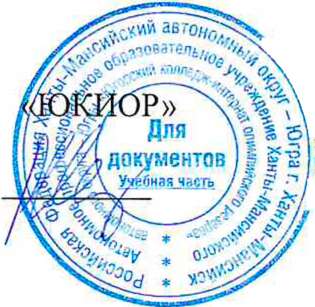 2019 год  АНАЛИТИЧЕСКАЯ  ЧАСТЬ.РАЗДЕЛ 1. ОБЩИЕ СВЕДЕНИЯ ОБ  ОБРАЗОВАТЕЛЬНОЙ ОРГАНИЗАЦИИ1.1. Полное наименование в соответствии с Уставом: Автономное профессиональное образовательное учреждение Ханты-Мансийского автономного округа-Югры «Югорский колледж-интернат олимпийского резерва» (сокращённое –  АУ «Югорский колледж-интернат олимпийского резерва»1.2. Юридический адрес: 628011, Российская Федерация, Тюменская область, Ханты-Мансийский автономный округ-Югра, г.Ханты-Мансийск, ул.Студенческая, д.311.3. Фактический адрес: 628011, Российская Федерация, Тюменская область, Ханты-Мансийский автономный округ-Югра, г.Ханты-Мансийск, ул.Студенческая, д.31, ул. Студенческая, д.29, ул. Студенческая, 25.Телефон - 8(3467)361916,  Адрес электронной почты: ugrakor@yandex.ruАдрес сайта: ugrakor.ru1.4. Учредитель: Правительство Ханты-Мансийского автономного округа-Югры (Департамент физической культуры и спорта Ханты-Мансийского автономного округа-Югры)1.5. Лицензия на образовательную деятельность:  Лицензия на право ведения образовательной деятельности, установленной формы и выданной «30» ноября  2017г. №3013, серия 86Л01, №0002284, Службой по контролю и надзору в сфере образования Ханты-Мансийского автономного округа-Югры,  срок действия лицензии  - бессрочно.1.6. Свидетельство о государственной аккредитации: Свидетельство об аккредитации организации выдано «3» мая 2018г. №1260, выдано Службой по контролю и надзору в сфере образования Ханты-Мансийского автономного округа-Югры Серия 86 А01 № 0000535, срок действия свидетельства  до 02.05.2030Свидетельство об аккредитации организации выдано «03» мая 2018г. №1261, выдано Службой по контролю и надзору в сфере образования Ханты-Мансийского автономного округа-Югры  Серия 86 А01 № 0000536, срок действия свидетельства до 02 мая   2024 г.1.7.  Система  управления  образовательной организацией: Директор образовательной  организации: Малышкин Владимир ВасильевичОрганы  управления:  Наблюдательный  совет, Общее собрание работников, Педагогический  совет,  совет Лидеров.1.8. Организационно-правовое обеспечение образовательной деятельности  образовательной организации:- Устав автономного профессионального  образовательного учреждения Ханты-Мансийского автономного округа-Югры «Югорский  колледж-интернат олимпийского резерва»  от «01» апреля  2015 годаДанные документа о постановке образовательного учреждения на учет в налоговом органе: - договор безвозмездного пользования нежилыми помещениями №17-1/16 от 29.03.2016 года;- договор безвозмездного пользования помещениями №31/16 от 15 июля 2016 года;- свидетельство о государственной регистрации права от 05 июля 2009 года №72НЛ 390613, спортивный комплекс, находящийся по адресу: Россия, Тюменская область, ХМАО-Югра, г. Ханты-Мансийск, ул. Студенческая, д.31, вид права-оперативное управление;-свидетельство о государственной регистрации права от 05 июля 2009 года №72НЛ 390612, столовая и хозяйственно-технический блок, находящиеся по адресу: Россия, Тюменская область, ХМАО-Югра, г. Ханты-Мансийск, ул. Студенческая, д.25, вид права-оперативное управление;- свидетельство о государственной регистрации права от 19 июня 2009 года №72НЛ 188472, общежитие №2, находящееся по адресу: Россия, Тюменская область, ХМАО-Югра, г. Ханты-Мансийск, ул. Студенческая, д.15Б, вид права-оперативное управление;-свидетельство о государственной регистрации права от 11 ноября 2013 года №86-АБ 718623, общежитие №1, находящееся по адресу: Россия, Тюменская область, ХМАО-Югра, г. Ханты-Мансийск, ул. Студенческая, д.17Б, вид права-оперативное управление;- свидетельство о государственной регистрации права от 03 марта 2016 года №86-86/001-86/001/028/2015-681/1 «Спортивная площадка колледжа», находящаяся по адресу: Тюменская область, ХМАО-Югра, г. Ханты-Мансийск, ул. Студенческая, вид права-оперативное управление.свидетельство о государственной регистрации права от 03 марта 2016 года №86-86/001-86/001/028/2015-682/1 «Благоустройство Центр подготовки и переподготовки сотрудников милиции общественной безопасности», находящееся по адресу: Тюменская область, ХМАО-Югра, г. Ханты-Мансийск, ул. Студенческая, вид права-оперативное управление.Свидетельство о государственной регистрации права постоянного (бессрочного) пользования земельным участком: 86-АБ 665166 от 30 июля 2013 года.Свидетельство о государственной регистрации права постоянного (бессрочного) пользования земельным участком: 86-АБ 677359 от 25 августа 2013 года.Свидетельство о государственной регистрации права постоянного (бессрочного) пользования земельным участком: 86-АБ 665165 от 30 июля 2013 года.Свидетельство о государственной регистрации права постоянного (бессрочного) пользования   земельным участком: 86-АБ 808483 от 16 апреля 2014 года.Свидетельство о государственной регистрации права постоянного (бессрочного) пользования земельным участком: 86-АБ 808491 от 16 апреля 2014 года.Свидетельство о государственной регистрации права постоянного (бессрочного) пользования земельным участком: 86-АБ 808490 от 14 апреля 2014 года.Свидетельство о государственной регистрации права постоянного (бессрочного) пользования земельным участком: 86-АБ 808488 от 14 апреля 2014 года.Свидетельство о государственной регистрации права постоянного (бессрочного) пользования земельным участком: 86-АБ 808489 от 14 апреля 2014 года. Свидетельство о государственной регистрации права постоянного (бессрочного) пользования земельным участком: 86-АБ 321361 от 25 ноября 2011 года.Свидетельство о государственной регистрации права постоянного (бессрочного) пользования земельным участком: 86-АБ 321106 от 23 ноября 2011 года.Внутренний трудовой распорядок работников АУ «Югорский колледж-интернат олимпийского резерва» регламентирован  следующими  локальными  актами:Должностные инструкции  преподавателя (учителя)Положение о защите персональных данных.Положение об общем собрании трудового коллектива.Положение о комиссии по урегулированию споров между участниками образовательных отношений.Положение об оплате труда работников колледжа с Приложениями. Положение о формах, порядке и периодичности текущего контроля успеваемости и промежуточной аттестации обучающихся общеобразовательных классов и колледжа.Положение о порядке оформления возникновения и прекращения образовательныхотношений между обучающимися и образовательной организацией.Положение о порядке  аттестации педагогических работников на соответствие занимаемой должности.Положение о противодействии коррупции.Положение о проведении внутриколледжного мониторинга (контроля) качества образования.Правила приема в колледж.Положение о порядке и основаниях перевода, отчисления и восстановления обучающихся колледжа.Положение о ведении классного журнала. Положение о заочной форме обучения.Положение о педагогическом совете.Положение  о рабочих программахПоложение о  проведении самообследования.Положение о государственной итоговой аттестации выпускников общего и среднего профессионального образованияПоложение о библиотеке колледжа. Положение о ведении личных дел обучающихся колледжа.Порядок получения, учёта, хранения, заполнения и выдачи документов об образованииОсновные  образовательные программы по уровням образования и иные локальные акты, регламентирующие деятельность образовательной организации.Структура  Автономное профессиональное образовательное учреждение Ханты–Мансийского автономного округа-Югры   «Югорский колледж-интернат олимпийского резерва»  (см. приложение  к отчету)РАЗДЕЛ 2. ОРГАНИЗАЦИЯ И СОДЕРЖАНИЕ ОБРАЗОВАТЕЛЬНОЙ ДЕЯТЕЛЬНОСТИОБЩЕЕ ОБРАЗОВАНИЕ2.1.* Сведения о наличии рабочих программ учебных курсов, дисциплин (модулей), календарного учебного графика и методических материалов, обеспечивающих реализацию соответствующих образовательных технологий* Информация  размещена  на  официальном  сайте образовательной  организации – http://ugrakor.ru2.2. Контингент обучающихся и его структура:	Среднегодовая  численность обучающихся  в 2018 году – 338 человек:12 классов, осваивают программы общего образования и  7 групп обучающихся, осваивают программы  подготовки  специалистов  среднего  звена  (углубленной подготовки) специальности  49.02.01 «Физическая культура», квалификация  на выпуске – педагог по  физической  культуре и спорту/тренер/учитель физической  культуры. На 1 января 2018 годаНа   31 декабря  2018 года 2.3. Сведения о контингенте обучающихся на разных уровнях на отчетный период: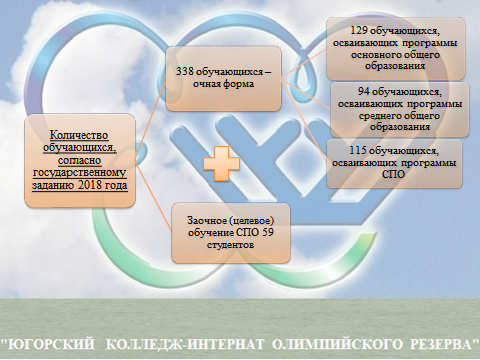 2.4.        Анализ  основной  образовательной программы (размещена   на официальном  сайте образовательной организации (вход по ссылке – ugrakor)РАЗДЕЛ 3. КАЧЕСТВО ПОДГОТОВКИ ВЫПУСКНИКОВ И ОБУЧАЮЩИХСЯ КОЛЛЕДЖА3.1. Качество подготовки  обучающихся  колледжа на  01.07.2018 года (в динамике с предыдущими годами)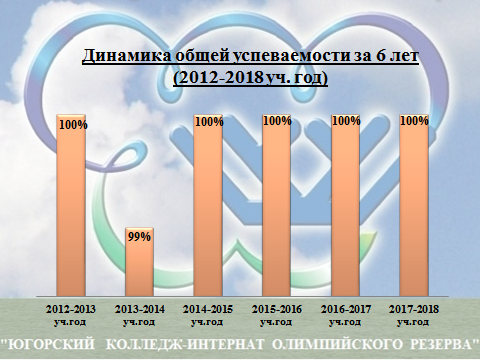 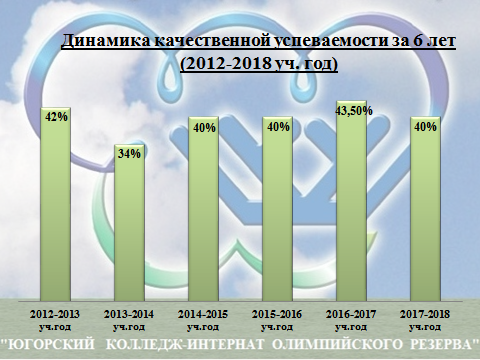 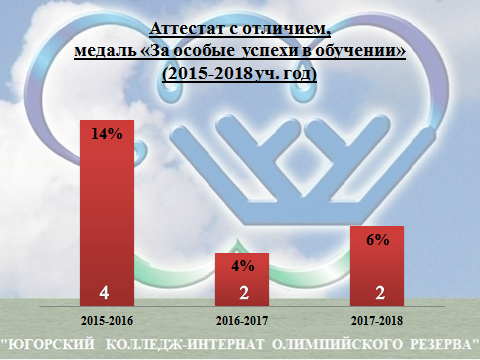 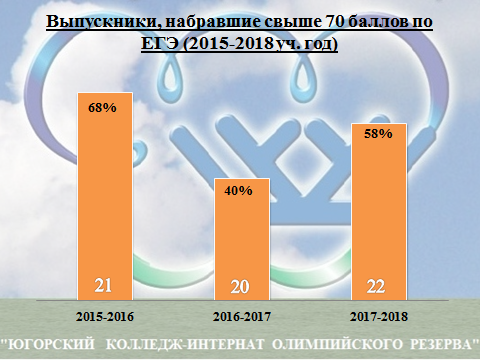 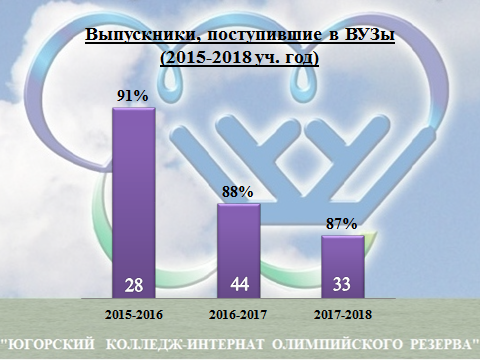 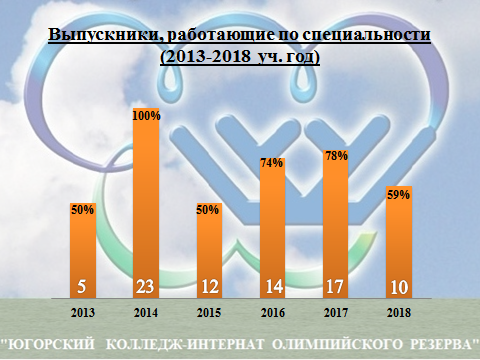 3.2.  Сведения об участии выпускников 9 классов в государственной итоговой аттестации в  2018  году3.3.  Сведения об участии выпускников 11 класса в государственной итоговой аттестации в  2018  году3.4. Динамика общей и качественной успеваемости в 10-11 классах на 31 декабря 2018 года  (в сравнении с началом учебного года):Общая  успеваемость  - 96%Качественная  успеваемость – 28%3.5. Динамика общей и качественной успеваемости в 6-9 классах на 31 декабря  2018 года (в сравнении с началом учебного года) 3.6. Участие обучающихся  в  мероприятиях внеурочной  деятельности интеллектуальной направленности  (предметные  олимпиады и конкурсы) за отчетный период 2018 годаБольшая воспитательная  и профориентационная роль отведена  деятельности  Музея  спортивной  Славы колледжа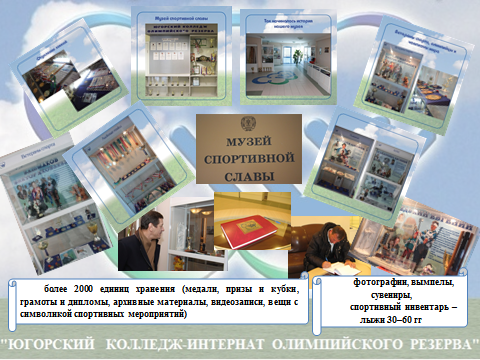 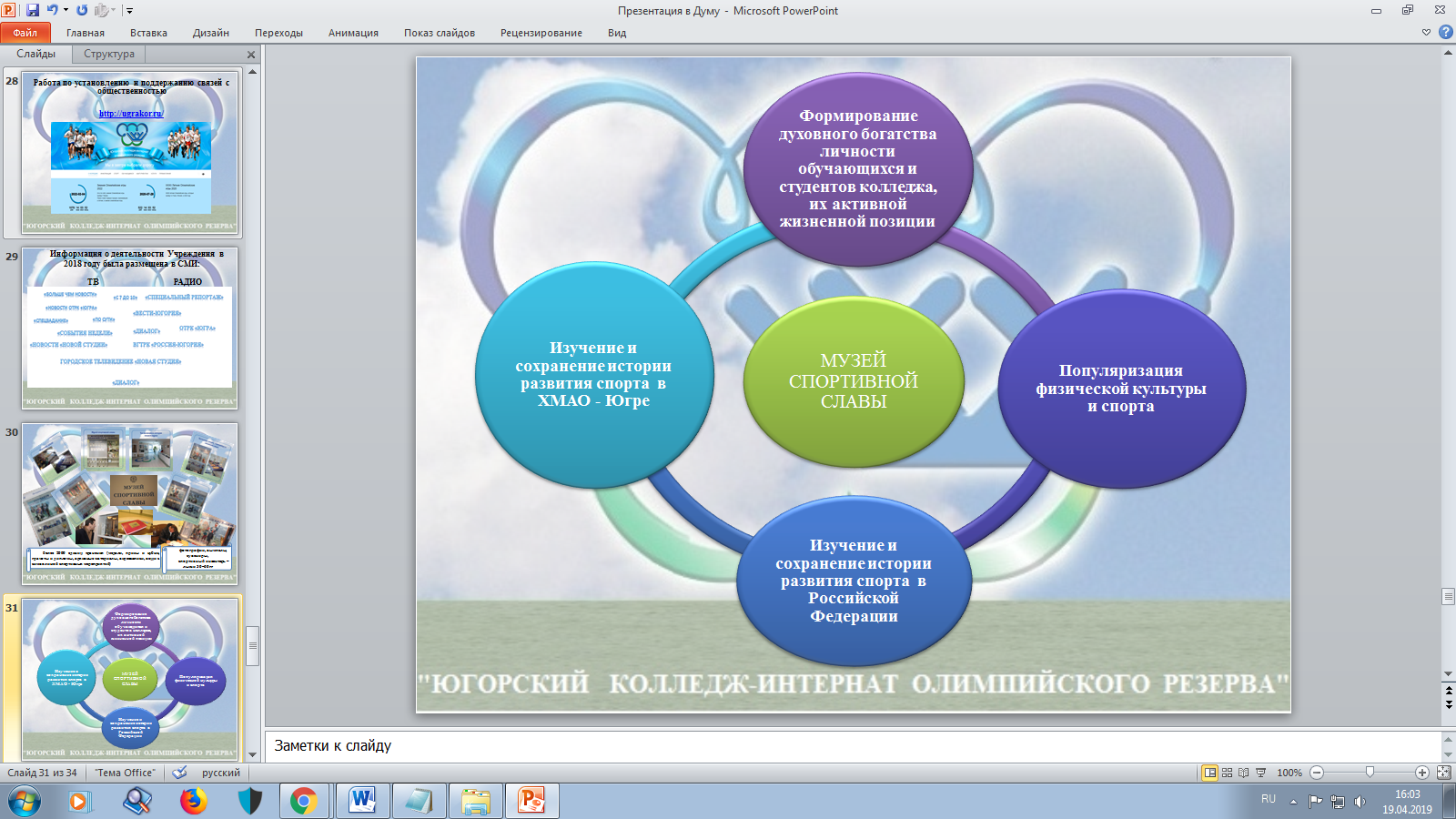 3.7. Участие обучающихся  в  мероприятиях спортивной направленности  (соревнования различного уровня) за период 2018 года: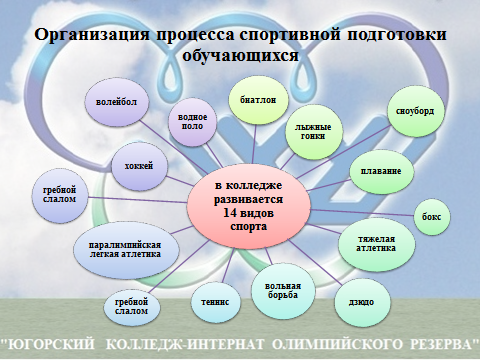 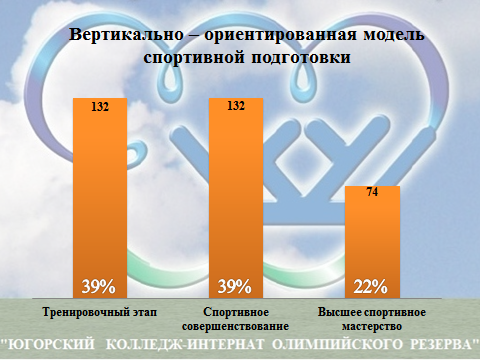 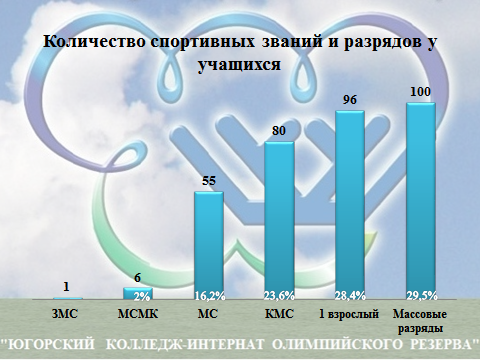 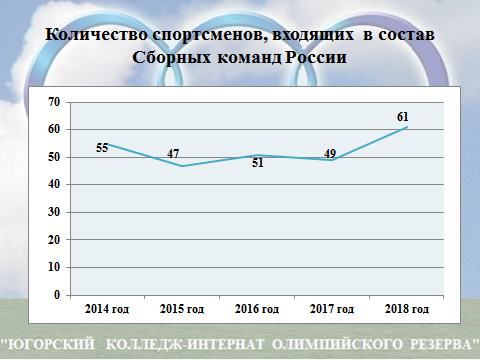 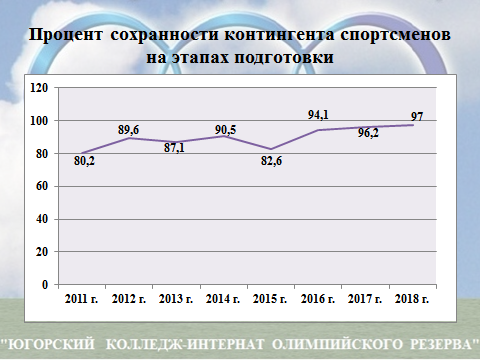 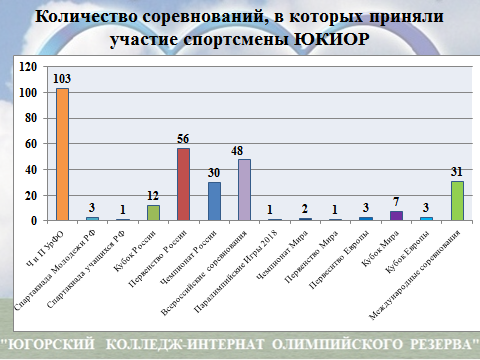 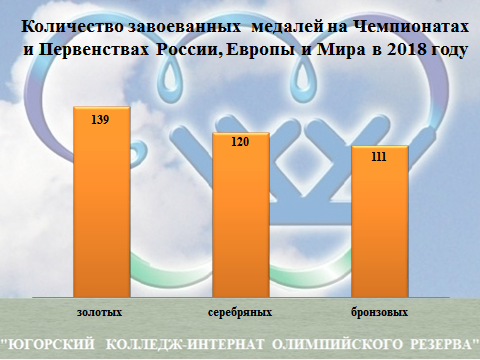 3.8. Показатели реализации  программных мероприятий  Всероссийского   физкультурно-спортивного комплекса  «Готов  к труду и обороне» в 2018 году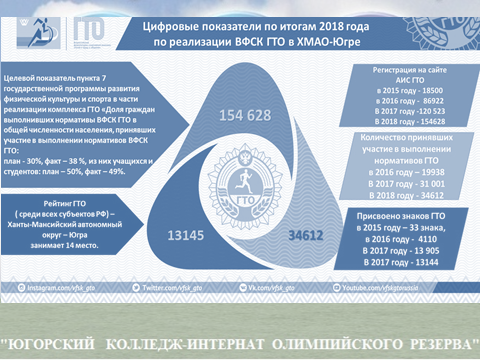 3.9.  Партнеры образовательной организации  в 2018 году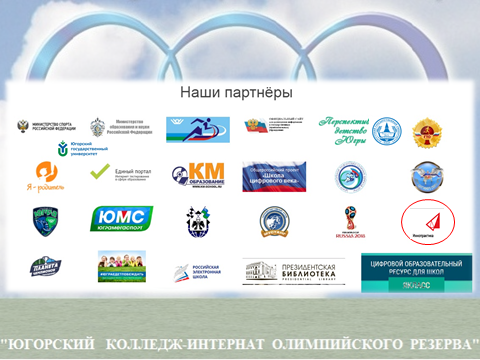 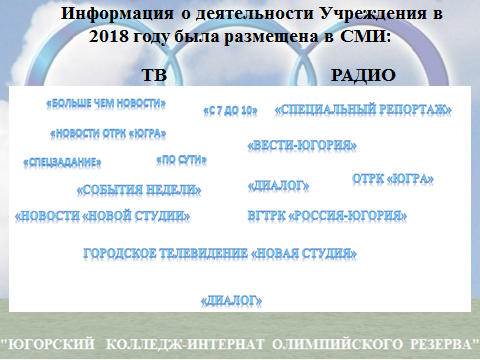 3.10. Внутренняя  система оценки  качества  образования	Внутренняя  система  оценки  качества  образования  организована   на основании:- Положения  о порядке  осуществления  индивидуального  учета  результатов  освоения  обучающимися   образовательных  программ и хранения в архивах  информации об этих  результатах на  бумажных и (или)  электронных  носителях Автономного профессионального образовательного  учреждения  Ханты-Мансийского автономного округа-Югры «Югорский  колледж-интернат олимпийского резерва»;- Положение  о  текущем контроле  знаний и промежуточной аттестации обучающихся Автономного профессионального образовательного  учреждения  Ханты-Мансийского автономного округа-Югры «Югорский  колледж-интернат олимпийского резерва»;- Независимой  оценки  образовательной организации (см.  официальный  сайт  образовательной организации);- Оценки  деятельности  образовательной организации  родительской общественностью:В опросе  принимало  участие  20%  респондентов – 70  человекПоложительная  оценка – 70 человекВысказывают  пожелания – 32 человекаФормулируют претензии  - 2 человекаОтрицательно - 0РАЗДЕЛ 4. КАДРОВОЕ ОБЕСПЕЧЕНИЕ ВЕДЕНИЯ ОБРАЗОВАТЕЛЬНОЙ ДЕЯТЕЛЬНОСТИ Характеристика педагогических кадровВЫВОДЫ: Анализ качества кадрового обеспечения за последние годы позволяет выделить позитивные изменения и вскрыть некоторые проблемы, которые заключаются в следующем:- количественный состав педагогов в течение последних трёх лет стабилен:- педагогический коллектив  состоит из опытных квалифицированных специалистов,51 % которых имеют педагогический стаж более 10 лет;97%  педагогов имеют высшее образование;3 педагога имеют звание «Почётный работник общего образования»;1 педагог имеет  звание  «Заслуженный учитель РФ»1 педагог имеет звание  «Заслуженный работник образования ХМАО-Югры»1 преподаватель – доктор педагогических наук1 преподаватель – кандидат педагогических наук- за последние годы наблюдается некоторое снижение среднего возраста педагогическогоколлектива в связи с приходом в школу новых педагогов.		В колледже сложилась определённая система повышения квалификации и аттестации педагогических кадров.	Аттестации отводится особое место, учитывая её важную роль в системе средств реализации кадровой политики, управлении качеством образования, рассмотрения её как процесс стимулирования персонала к эффективной профессиональной деятельности и как механизм совершенствования педагогических кадров.	В  колледже  составлен перспективный план прохождения курсовой переподготовки и аттестации педагогических кадров.	Сложившаяся система работы по повышению квалификации и аттестации педагогов носит непрерывный, комплексный и системный характер, эффективно влияет на повышение качества образования. 	Система обучения педагогических кадров представлена различными формами взаимодополняющими формами непрерывного образования:-  повышение квалификации на предметных очных и дистанционных курсах. 	За  последние пять лет на курсах  повысили квалификацию 100% педагогов, работающих в колледже на сегодняшний день;- внутриколледжное  обучение кадров проходит через изучение теории новых тенденций развития образования, новых педагогических технологий, форм и методов организации образовательного процесса на педагогических советах, семинарах, заседаниях методического совета, методических объединениях учителей-предметников.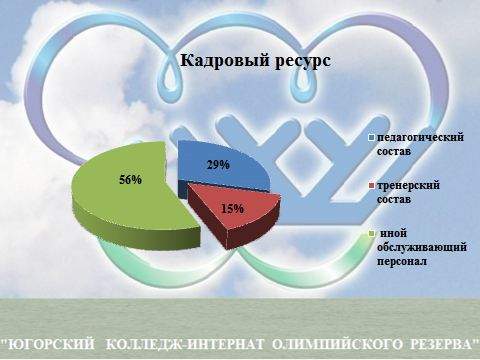 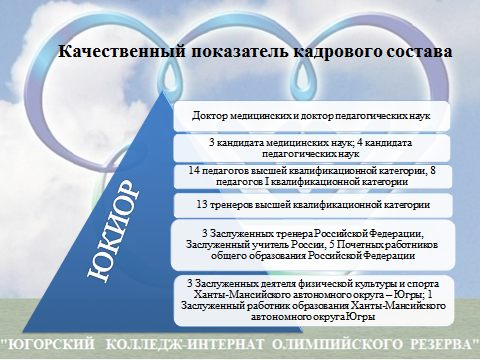 Характеристика административно-управленческого персоналаРАЗДЕЛ 5. ИНФОРМАЦИОННО-ТЕХНИЧЕСКОЕ ОСНАЩЕНИЕ И НАЛИЧИЕ УСЛОВИЙ ДЛЯ ВЕДЕНИЯ ОБРАЗОВАТЕЛЬНОЙ ДЕЯТЕЛЬНОСТИ5.1.        Характеристика информационно-технического оснащения и условий5.2. Наличие материально-технической базы и оснащенности образовательной организации 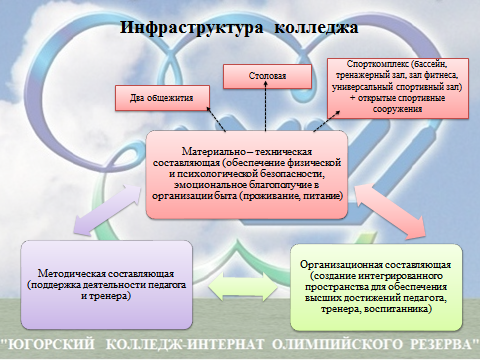 	Наличие и характеристика объектов культурно-социальной, спортивной                                     и образовательной сферы:физкультурный зал – имеется типовое помещение, емкость____40__человек, состояние – удовлетворительное;тренажерный зал – имеется типовое помещение, емкость____25___человек, состояние – удовлетворительное;бассейн – имеется, типовое помещение, емкость_______28______человек,   состояние – удовлетворительное;музыкальный зал – не имеется, музей  – имеется, приспособлен, емкость____30__человек, состояние – удовлетворительное;учебные мастерские – не имеется, компьютерный класс  – имеется 2 класса, типовое помещение, емкость__по__24___человека, состояние – удовлетворительное, наличие документов подтверждающих разрешение эксплуатации компьютерного класса, когда и кем выдано, номер документа: Акт  разрешения  на проведение  занятий, выдан 27 июля 2017, комиссией  АУ «Югорский колледж-интернат олимпийского резерва».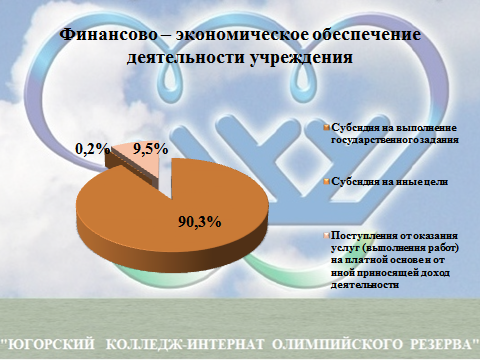 5.3.Сведения об обеспеченности обучающихся по аккредитуемым ООП учебной и учебно-методической литературой и электронными изданиями.Основное общее образование Среднее общее образованиеСреднее профессиональное образование 5.4.	Информационные условия  реализации  основных образовательных программ колледжа      	Большое внимание уделяется в колледже  развитию информатизации управления и учебного процесса.	Компьютерный парк насчитывает 80 стационарных компьютеров, 10  портативных , 15  Netbooк  и 10 планшетных компьютеров. На всех машинах используется лицензионное и свободно распространяемое программное обеспечение. Колледж имеет  свой    сервер HPProliant. Выход в сеть Internet обеспечен для  всех учебных компьютеров, расположенных в учебном корпусе,   в библиотеке и 52 ПК  используемых в административных целях.Пользователями локальной сети и Интернета являются преподаватели и студенты колледжа.     В  колледже  существует общая локальная сеть и подсеть в компьютерном  классе.  Обеспечен  выход для 72-х компьютеров в объединенных в единую локальную сеть.31 ПК  из  существующих  стационарных, задействованных в учебном процессе и  сосредоточены в 1 кабинете информатики (14 компьютеров), библиотеке (7  ПК) и в  7  учебных  кабинетах (7 ПК) и  методическом  кабинете колледжа 3 стационарных  и 1 Netbook, все компьютеры   с  доступом в Интернет,  имеют необходимую мультимедийную аппаратуру,  имеется  учебные диски для  специальных и общепрофессиональных дисциплин. На рабочем месте библиотекаря установлена АИБС «Марк». Медицинский отдел имеет  8 стационарных ПК с выходом  в локальную  сеть,  Интернет  и  4  ноутбука. С программным обеспечением :программы  регистрации и анализа ЭКГ,   компьютерной спирометрии, Стресс-ЭКГ « CardioSoft»,  «Питание спортсменов», по диетологии.Более 35 % компьютеров используется непосредственно в учебном процессе. Количество обучающихся на один компьютер в колледже  составляет - 11 обучающихся.Колледж также располагает  версиями информационных систем «1С: Бухгалтерия». «Консультант Плюс».Кроме того, учебный отдел  имеет  доступ к  программе «КМ-школа»  и  коллекции  Рубрикон.Рубрикон, это «Большая советская энциклопедия»,  каждый обучающийся колледжа и педагог, а также любой желающий получает  доступ  к   полным электронным версиям важнейших энциклопедий и словарей, изданных за последние сто лет в России к  малой медицинской энциклопедии и  к  «Толковый словарь живого великорусского языка» Владимира Даля (1863-1866), «Рок-энциклопедию» Сергея Кастальского (1998), Энциклопедический словарь «История Отечества», Энциклопедический словарь «Всемирная история», Всемирный биографический энциклопедический словарь, Популярная художественная энциклопедия, Энциклопедия «Москва» и др. Основная цель  использования  «КМ-Школы»: • 	предоставление  учителям и обучающимся колледжа – возможности организации и получения доступного качественного дистанционного образования; Основные принципы деятельности в «е-КМ-Школе»: • 	самостоятельность в обучении;•	обучающимся   «КМ-Школа» дает возможность дистанционно готовиться к урокам и ЕГЭ, самостоятельно выстраивать и проводить учебные исследования и проекты. «КМ-Школа» предоставляет учителю-предметнику и каждому преподавателю, как ключевому участнику образовательного процесса огромные возможности для проведения очного и дистанционного обучения учащихся, исходя из собственных профессиональных запросов, предпочтений и творческой инициативы. 1. Учителя в «КМ-Школе»  используют  готовые уроки из Базы Знаний «КМ-Школы» на школьных занятиях в классе и при подготовке к урокам дома, для организации дистанционного обучения и проектно-исследовательской деятельности; 2. Разрабатывают свои собственные уроки, обучающие курсы для очного и дистанционного обучения, проекты, контрольные задания и пр., в зависимости от целей и задач образовательного процесса, используя инструментарий и Базу Знаний «КМ-Школы», а также интернет-ресурсы и сервисы Веб 2.0; 3. Данная программа позволяет педагогу создавать свою коллекцию медиаобъектов из Базы Знаний «КМ-Школы»; 4. Педагоги формируют учебные группы для очного и дистанционного обучения; 5. Осуществляют  рассылку заданий и учебных материалов. Обучающемуся   «КМ-Школа» предоставляет огромные возможности в организации самоподготовки к урокам, ЕГЭ, учебных исследований и участии в сетевых проектах, а также в дистанционном обучении с педагогами, которые школьник может выбрать самостоятельно. 	Использование  современных информационных технологий позволяет отчасти решать проблемы обучения воспитанников колледжа в период их отсутствия  на учебных занятиях в колледже.В колледже создан  сайт : http://ugrakor.ru, имеется электронная  почта ugrakor@yandex.ru На сайте размещена как общая информация о колледже - о руководстве, тренерско- преподавательском составе, спортивных достижениях, традициях, материальной базе, основные нормативно – правовые документы, фотоальбомы, информация по конкретным видам спорта, информация о предоставляемых услугах и т.д., так и информация предназначенная для конкретных категорий пользователей – абитуриентов, обучающихся и их родителей.  На данный момент организована работа по его регулярному своевременному наполнению в соответствии с утвержденным положением о сайте образовательного учреждения. Специалисты стараются, чтобы информация была качественной, интересной и востребованной, полезной для целевой аудитории. Ежегодно колледж принимает  участие в специализированной выставке-форуме «Образование Югры» - «Образование: молодежь, перспективы, возможности, достижения», в рамках которой проходит  презентация учебного заведения.Проведены 19 презентаций АУ «ЮКИОР» для представителей Министерства спорта, туризма и молодежной политики Российской Федерации, всероссийских федераций по теннису, сноуборду, боксу, паралимпийским видам спорта, спортивных организаций муниципальных образований ветеранов спорта автономного округа.      Представленные технологии используются  в урочной  и внеурочной деятельности для развития  универсальных учебных действий школьников.       Научно – методическое обеспечение образовательного процесса складывается из традиционных программ, рекомендуемых МО РФ к освоению всеми учащимися на минимальном базовом уровне в соответствие с государственными стандартами.      Совершенно очевидно, что в сферу дополнительного образования недопустим перенос содержания образования из базового учебного плана. В системе дополнительного образования должны использоваться программы, ориентированные на творческое развитие учащегося. Следующим шагом должно стать создание учителями авторских, индивидуальных программ и планирований, ориентированные на индивидуальные способности и возможности учащихся.	Это достижимо, так как в колледже сформирован высококвалифицированный коллектив педагогов, тренеров-преподавателей, специалистов спортивной медицины, в числе которых: 1 доктор медицинских наук; 1 доктор педагогических наук;  3 кандидата медицинских наук; 4 кандидата педагогических наук; 1 кандидат психологических наук; 1 кандидат экономических наук; 5 педагогов высшей квалификационной категории; 5 тренеров высшей квалификационной категории; 2 Заслуженных тренера РФ; 2 заслуженных работников образования РФ; 1 заслуженный учитель России; 2 почетных работника общего образования РФ; 3 заслуженных деятеля физической культуры и спорта Ханты-Мансийского автономного округа - Югры; 1 заслуженный работник образования Ханты-Мансийского автономного округа – Югры.	Для ведения  образовательной деятельности  и для проведения учебных занятий и  внеклассных мероприятий с обучающимися в  колледже  оборудовано 14  учебных комнат. 	Кабинеты оснащены необходимым дидактическими и техническими средствами, учебно - вспомогательными материалами и соответствуют требованиям для реализации базового уровня общего образования. имеется достаточное количество наглядных пособий.  В образовательном процессе в учебных целях используются 50 ПК, мультимедийные проекторы с экраном, на 1 рабочее место приходится 11 обучающихся. В кабинетах помимо компьютерной техники, имеются принтеры, МФУ, интерактивные доски – 7шт.  В колледже создана локальная компьютерная сеть, имеется электронная почта, создан сайт,  который обновляется еженедельно. На сайте имеется вся необходимая информация об учреждении и его деятельности. Проблема существует  в недостаточном количестве учебных площадей, позволяющих выстроить  работу  учебного процесса   в одну смену.ОСУЩЕСТВЛЕНИЕ ЭКСПЕРИМЕНТАЛЬНОЙ И ИННОВАЦИОННОЙ ДЕЯТЕЛЬНОСТИВ 2018 году образовательной организацией проводилась работа по разработке и реализации совместных с Фондом поддержки научно-проектной деятельности студентов, аспирантов и молодых ученых «Национальное интеллектуальное развитие» МГУ им. М.В. Ломоносова  проекта внедрения в образовательный процесс информационно-аналитической платформы «Образование 4.0».Колледж:-	 является экспериментальной региональной площадкой по теме: «Разработка, апробация и внедрение кластерной модели комплексного обеспечения подготовки спортивного резерва в Ханты-Мансийском автономном округе – Югре на период до 2025 года».- 	включен  в состав  рабочей группы по  разработке  «Концепции  научного развития  спортивной  подготовки  в автономном  округе»,  включающей  направления  научно-методического, медико-биологического и медицинского  обеспечения  подготовки  спортивного резерва  автономного округа,  а также  формированию  информационно-аналитической  системы подготовки  спортивного резерва.ВЫВОДЫ: 	 В колледже созданы информационно-технические условия для реализации всех заявленных образовательных программ. Материально-техническая база обеспечивает возможность реализации требований ФКГОС общего образования по всем учебным дисциплинам федерального компонента Федерального базисного учебного плана, включенным в учебный план колледжа. Т.е. имеющиеся кабинеты и оснащение обеспечивает возможность выполнения проведения всех видов учебных занятий, предусмотренных учебными планами и рабочими программами. 6. ПОКАЗАТЕЛИ ДЕЯТЕЛЬНОСТИ(утв. приказом Министерства образования и науки РФ от 10 декабря . № 1324 с дополнениями на 2017 год)6.1. ПОКАЗАТЕЛИДЕЯТЕЛЬНОСТИ  АУ «ЮГОРСКИЙ КОЛЛЕДЖ-ИНТЕРНАТ ОЛИМПИЙСКОГО РЕЗЕРВА» ПОДЛЕЖАЩИЕ САМООБСЛЕДОВАНИЮОБЩЕЕ ОБРАЗОВАНИЕ 2018 ГОД6.2. ПОКАЗАТЕЛИ
ДЕЯТЕЛЬНОСТИ ПРОФЕССИОНАЛЬНОЙОБРАЗОВАТЕЛЬНОЙ ОРГАНИЗАЦИИ,
ПОДЛЕЖАЩЕЙ САМООБСЛЕДОВАНИЮПРОГРАММА ПОДГОТОВКИ СПЕЦИАЛИСТОВ СРЕДНЕГО ЗВЕНА  СПЕЦИАЛЬНОСТИ 49.02.01 «ФИЗИЧЕСКАЯ КУЛЬТУРА» (ред. Приказа Минобрнауки РФ от 15.02.2017 N 136)№ п/пПараметрыВывод (да/нет)1наличие рабочих программ  по уровням обучения: основное общее, среднее общее, среднее профессиональное образование программы подготовки специалистов  среднего  звена специальности 49.02.01 «Физическая культура»да2наличие годового календарного учебного графикада3наличие методических материаловдаКлассыКоличествоклассовВ них обучалось на начало учебного годаВ них обучалось на конец  года611818723534823335924745итого713313210242421135450итого59692Итого по классам12229224КлассыКоличествоклассовВ них обучалось на конец года6227712182309251итого71291024011354итого594Итого по классам12223УровеньобразованияКлассы2018 год2018 год2018 годУровеньобразованияКлассыкол-во классов-комплектовкол-вообучающихсякол-вообучающихсяУровеньобразованияКлассыкол-во классов-комплектовна началогодана конецгодаосновного общего образованияобразовательной программы основного  общего образования7133129среднего  общего образованияобразовательной программы среднего   общего образования (непрофильное обучение)5/59294        ВСЕГО12/12225223Показатели для анализаКраткая характеристика показателейНаличие структурных элементов:Наличие структурных элементов:ФКГОС 2004 (8-9, 10-11 кл.)ФГОС (6-9)ФКГОС 2004 (8-9, 10-11 кл.)ФГОС (6-9)пояснительная запискаДа учебный планДаиндивидуальные учебные планы обучающихся  (1-СОО)Дапрограмма воспитания и   социализации Дарабочие программы по учебным предметам, дисциплинам, курсам (модулям)Дарабочие программы факультативных (специальных) курсовДапрограммы дополнительного образования, в том числе программы социально-творческой, проектной деятельности, спортивных занятий и т.д.Нетутвержденный список учебников в соответствии с перечнем учебников рекомендованных и допущенных Министерством  образования и науки РФ на текущий годДаописание обеспеченнности реализации образовательной программы (кадровое, материально-техническое, информационно-технологическое)Да2.    Соответствие содержания ООП   типу и  особенностям ОО:2.    Соответствие содержания ООП   типу и  особенностям ОО:наличие целей и задач образовательной деятельности ОО и их конкретизация в соответствии с требованиями ФКГОС,  типом и спецификой ООДаналичие обоснования выбора учебных программ, программ факультативных курсов, и их соответствие типу, целям, особенностям ООДаналичие описания планируемых результатов  в соответствии с целями, особенностям ОО и системы их оцениванияДаналичие обоснования реализуемых систем обучения, образовательных методов и технологий и т.д., особенностей организации образовательного процесса в соответствии с типом, целями и особенностями ООДасоответствие рабочих программ по учебным предметам ФКГОС целям, особенностям ОО и контингента обучающихсяДасоответствие рабочих программ факультативных, курсов  целям, особенностям ОО и контингента обучающихся, а также их запросам и интересамДасоответствие программ воспитания и социализации учащихся целям, особенностям ОО и контингента обучающихся, а также их запросам и интересамДаналичие обоснования перечня используемых учебников, учебных пособий, учебного и лабораторного оборудования в соответствии с типом,  целями и особенностями ООДаСоответствие Учебного плана (УП) Основной  образовательной программе ООСоответствие Учебного плана (УП) Основной  образовательной программе ООналичие в пояснительной записке обоснования выбора уровня изучения предметов инвариантной части УП Даналичие в пояснительной записке обоснования выбора дополнительных предметов, курсов вариативной части УПДаналичие в пояснительной записке обоснования преемственности выбора учебных предметов и курсов по уровням обученияДасоответствие перечня и названия предметов инвариантной части  учебного плана ОО  БУП -2004 Дасоответствие кол-ва часов, отведенных на изучение учебных предметов инвариантной части БУП (минимальный объем)Дасоответствие распределения часов вариативной части пояснительной записке УП (наличие предметов, факультативных курсов, обеспечивающих дополнительный уровень обучения в соответствии с  целями и особенностями ОО)ДаСтруктура и содержание рабочих программСтруктура и содержание рабочих программуказание в титульном листе на уровень программы (базовый, профильный уровень,) Даналичие в пояснительной записке цели и задач рабочей программы (для самостоятельно составленных программ, а также для программ факультативных курсов)Дауказание в пояснительной записке на авторскую программу, которая используется в качестве рабочей или источников, на основе которых самостоятельно составлена рабочая программаДаобоснование в пояснительной записке актуальности, педагогической целесообразности использования авторской программы или самостоятельно составленной рабочей программы Даосновное содержание рабочей программы содержит перечисление основных разделов, тем и дидактических элементов в рамках каждой темы (для самостоятельно составленных программ, а также для программ факультативных курсов)Даналичие в учебно-тематическом плане перечня разделов, тем, количества часов по каждой темеДаналичие в требованиях уровню подготовки обучающихся (требованиях к планируемым результатам изучения программы)описания ожидаемых результатов (в том числе с учетом корректировки программы и внесения дополнительного содержания) и способов их определения (для самостоятельно составленных программ, а также для программ факультативных курсов)ДаВсеговыпуск-никовДопущено до ГИАПолучилиаттестатАттестат особого образцаСред. балл по матемСред. балл по рус. яз.Средний балл экзаменов по выборуСредний балл экзаменов по выборуСредний балл экзаменов по выборуСредний балл экзаменов по выборуСредний балл экзаменов по выборуВсеговыпуск-никовДопущено до ГИАПолучилиаттестатАттестат особого образцаСред. балл по матемСред. балл по рус. яз.инфхимобщгеобио44444403434434Всеговыпуск-никовДопуще-но до ГИАПолучи-лиаттестатАттестат особого образцаСредний балл по математикеСредний балл по русскому языку38383825164КлассыНа начало годаНа начало годаНа конец первого  триместраНа конец первого  триместраДинамикаДинамикаКлассыОбщаяуспеваемостьКачественная успеваемостьОбщаяуспеваемостьКачественная успеваемостьОбщаяуспеваемостьКачественная успеваемость6а100%57%100%60%-+3%6б100%46%100%54%-+8%7100%50%100%53%-+3%8а100%26%100%37%-+11%8б100%17%100%36%-+19%9а100%46%88%23%-12%-23%9б100%28%95%29%-5%+1%Всего100%39%98%49%-+3,14НаименованиеЧисло участниковЧисло победителейЧисло призеровВсероссийские дистанционные викторины и конкурсы: Международный конкурс  по информатике и ИКТ «Инфознайка», 20181416Олимпиада по географии1237Региональная конференция «Экология и здоровье»2Международная  олимпиада  по английскому языку«I know English»42Международная  олимпиада  «Английский на отлично»411Международная  олимпиада  «Я - лингвист»914Международный конкурс «Старт» по предмету «Обществознание»31-Международная интеллектуальная олимпиада «Супер Интеллект – Гуманитарные науки»3-3Олимпиада по  географии1417Всероссийская  олимпиада по русскому  языку26--Международная дистанционная олимпиада  «Копилка знаний» 842Всероссийская  дистанционная  олимпиада  имени  Кирилла  и Мефодия (Центр дистанционного  образования  «Прояви  себя»)82-Международная  интеллектуальная олимпиада  «Старт» по  Истории России411Международная  интеллектуальная олимпиада  «Старт» по  обществознанию2-2Кол-во%Общее количество работников ОО (все работники)197100Учителя  внешние совместители39Учителя с высшим образованиемиз них:33100с высшим педагогическим3296Со средним профессиональным (педагогическим)13Учителя, прошедшие курсы повышения квалификации за последние 5 лет (физические лица)                   из них:33100по ФГОС33100Учителя, аттестованные на квалификационные категории (всего),     из них:  1854            на высшую квалификационную категорию1339            на первую квалификационную категорию39КоличествоАдминистративно-управленческий персонал (физические лица) (всего) 4Административно-управленческий персонал (штатные единицы) (всего)4Административно-управленческий персонал, имеющий специальное образование (менеджмент)4Административно-управленческий персонал, ведущий учебные часы1Учителя, имеющие внутреннее совмещение по административно-управленческой должности (физических лиц)-Показатели Показатели ОООбеспеченность учащихся учебной литературой (%) 100Количество компьютеров, применяемых в учебном процессе46Мобильный мультимедийный  класс на 30 человек1Наличие библиотечного фонда ДаНаличие медиатеки ДаВозможность пользования сетью Интернет учащимися ДаКоличество АРМ (автоматизированное рабочее место учителя)20Кол-во компьютеров, применяемых в управлении131Возможность пользования сетью Интернет педагогами ДаНаличие сайта ДаНаличие электронных журналов и дневниковДаНа 1 рабочее место приходится обучающихся11№ п/пОбъекты материально-технической базыНеоб-хо-димоИмеет-сяПро-цент осна-щен-ностиНаличие  документов по технике безопас-ностиНаличие актов разрешения на эксплуатациюНаличие и состояние мебели1Кабинет русского языка и литературы22100в наличиив наличии01.08.18в наличии/удовлетвор2Кабинет информатики22100в наличиив наличии01.08.18в наличии/удовлетвор3Кабинет химии, биологии11100в наличиив наличии01.08.18в наличии/удовлетвор4Кабинет иностранного языка2290в наличиив наличии01.08.18в наличии/удовлетвор5Кабинет физики, математики21100в наличиив наличии01.08.18в наличии/удовлетвор6Кабинет истории, географии 22100в наличиив наличии01.08.18в наличии/удовлетвор7Кабинет ОБЖ11100в наличиив наличии01.08.18в наличии/удовлетвор8Кабинет анатомии, физиологии11100в наличиив наличии01.08.18в наличии/удовлетвор9Кабинет теории и методики физического воспитания11100в наличиив наличии01.08.18в наличии/удовлетвор10Кабинет педагогики 11100в наличиив наличии01.08.18в наличии/удовлетворител.11Спортивный зал11100в наличиив наличии01.08.18в наличии/удовлетвор12Зал единоборств11100в наличиив наличии01.08.18в наличии/удовлетвор13Тренажерный зал22100в наличиив наличии01.08.18в наличии/удовлетвор14Бассейн11100в наличиив наличии01.08.18в наличии/удовлетвор15Открытые спортивные сооружения13100в наличиив наличии01.08.18в наличии/удовлетвор16Актовый зал 11в наличиив наличии/удовлетвор17Библиотека11100в наличиив наличиив наличии/удовлетвор№ п\пДисциплина Количество учебных печатных изданий/количество электронных изданий по дисциплине, имеющихся в распоряжении ООУровень обеспеченности6 класс1Русский язык30100%2Литература 35100%3Английский язык40100%4Испанский язык20100%5История России43100%6Всеобщая история40100%7Обществознание35100%8География35100%9Математика 35100%10Информатика и ИКТ 55100%11Биология30100%12Изобразительное искусство20100%13Музыка20100%14Физическая культура20100%15Основы безопасности жизнедеятельности55100%16Искусство30100%17Основы духовно-нравственной культуры народов России30100%7 класс1Русский язык40100%2Литература 40100%3Английский язык50100%4Испанский язык34100%5История России45100%6Всеобщая история40100%7Обществознание40100%8География70100%9Алгебра45100%10Геометрия25100%11Информатика и ИКТ45100%12Физика 55100%13Биология40100%14Изобразительное искусство35100%15Музыка25100%16Физическая культура25100%17Основы безопасности жизнедеятельности50100%18Искусство45100%8 класс1Русский язык60100%2Литература 55100%3Английский язык45100%4История России50100%5Всеобщая история65100%6Обществознание55100%7География60100%8Алгебра50100%9Геометрия43100%10Информатика и ИКТ50100%11Физика 45100%12Биология50100%13Химия75100%14Изобразительное искусство43100%15Физическая культура42100%16Основы безопасности жизнедеятельности50100%17Искусство45100%9 класс1Русский язык60100%2Литература 50100%3Английский язык75100%4История России50100%5Всеобщая история65100%6Обществознание55100%7География60100%8Алгебра65100%9Геометрия52100%10Информатика и ИКТ70100%11Физика 70100%12Биология60100%13Химия70100%14Физическая культура50100%15Искусство50100%№ п\пДисциплинаКоличество учебных печатных изданий/количество электронных изданий по дисциплине, имеющихся в распоряжении ООУровень обеспеченности10 класс1Русский язык55100%2Литература 90100%3Английский язык70100%4История95100%5Обществознание85100%6География60100%7Алгебра и начала математического анализа100100%8Геометрия100100%9Информатика90100%10Физика90100%11Химия90100%12Биология100100%13Физическая культура95100%14Основы безопасности жизнедеятельности70100%15Искусство60100%11 класс1Русский язык50100%2Литература 55100%3Английский язык80100%4История102100%5Обществознание95100%6География80100%7Алгебра и начала математического анализа65100%8Геометрия75100%9Информатика120100%10Физика100100%11Химия90100%12Биология80100%13Физическая культура43100%14Основы безопасности жизнедеятельности70100%15Искусство50100%№ п\пДисциплинаАвтор  учебного печатного издания/ электронного  издания по дисциплине, имеющихся в распоряжении ООУровень обеспеченности1Русский языкГольцова Н. Г. Русский язык в 2-х ч. Ч.1. 10 класс / Н. Г. Гольцова. – М. : ООО «Русское слово», 20162,5Гольцова Н. Г. Русский язык в 2-х ч. Ч.2. 11 класс / Н. Г. Гольцова. – М. : ООО «Русское слово», 20162,52Литература2.1. Архангельский А. Литература в 2-х ч. 10 класс / А. Архангельский. – М. : Дрофа, 20161,12.2. Агеносов В. В. Литература в 2-х ч. 11 класс / В. Агеносов. – М. : Дрофа, 20161,13Английский языкАфанасьева О. В. Английский язык. 10 класс / О. А. Афанасьева. – М. : Просвещение, 20157,04Математика4.1.Алимов Ш. А. Алгебра и начала анализа. 10-11 класс / Ш. А. Алимов. – М. : Просвещение, 2016 4,14.2. Атанасян А. Геометрия. 10-11 класс / А. Атанасян. – М. : Просвещение, 20161,65История5.1. Сахаров А. Н. История России. 10 класс / А. Н. Сахаров и др. – М. : ООО «Русское слово», 2015.6,05.2. Загладин Н. В. История России. 11 класс / Н. В. Загладин и др. – М. : ООО «Русское слово», 2016.6,06Физическая культураЛях В. И. Физическая культура. 10-11 класс / В. И. Лях. – М. : Просвещение, 20172,67ОБЖ7.1. Смирнов А. Т. Основы безопасности жизнедеятельности. 10 класс / А. Т. Смирнов. – М. : Просвещение, 20142,07.2. Смирнов А. Т. Основы безопасности жизнедеятельности. 11 класс / А. Т. Смирнов. – М. : Просвещение, 20142,08Информатика и ИКТЦветкова М. С. Информатика для СПО / М. С. Цветкова. – М. : Издательский центр «Академия», 20162,09Обществознание9.1. Боголюбов Л. Н. Обществознание. 10 класс / Л. Н. Боголюбов. – М. : Просвещение, 20172,59.2. . Боголюбов Л. Н. Обществознание. 11 класс / Л. Н. Боголюбов. – М. : Просвещение, 20172,510Физика10.1 Мякишев Г. Я. Физика. 10 класс / Г. Я. Мякишев. – М. : Просвещение, 20165,010.2. Мякишев Г. Я. Физика. 11 класс / Г. Я. Мякишев. – М. : Просвещение, 20165,011ХимияГабриелян О. С. Химия для СПО / О. С. Габриелян . – М. : Издательский центр «Академия», 20147,012Биология12.1. Беляев Д. К. Биология. 10 класс / Д. К. Беляев. – М. : Просвещение, 20152,012.2. Беляев Д. К. Биология. 11 класс / Д. К. Беляев. – М. : Просвещение, 20152,013ГеографияМаксаковский В. П. География 10-11 класс / В. П. Максаковский. – М. : Просвещение, 20166,014ЭкологияБлинов А. В. Экология / А. В. Блинов. – М. : Дрофа, 20122,015Организация учебной деятельности15.1. Пастухова И. П. Основы учебно-исследовательской деятельности \ И. П. Пастухова. – М. : Издательский центр «Академия», 20144,5Профессиональная подготовкаПрофессиональная подготовкаПрофессиональная подготовкаОбщий гуманитарный и социально-экономический циклОбщий гуманитарный и социально-экономический циклОбщий гуманитарный и социально-экономический цикл1Основы философииЛавриненко, В. Н. Основы философии : учебник и практикум для СПО / В. Н. Лавриненко. – М. : Юрайт, 2017. – (электронный учебник) – безлим. Доступ)1,02ИсторияСамыгин П. М. История / П. М. Самыгин. – Ростов н/Д. : Феникс, 20141,03Психология общенияПанфилова А. П. Психология общения / А. П. Панфилова. – М. : Издательский центр «Академия», 2017 – (электронный учебник) безл. доступ1,04Английский язык4.1.Баженова Е. А. Английский язык для физкультурных специальностей  / Е. А. Баженова. - М. : Издательский центр «Академия», 20171,04.2 Агабекян И. П. Английский язык / И. П. Агабекян. – Ростов н/Д. : Феникс, 20171,04.3. Голубев А. П. Английский язык / А. П. Голубев. - М. : Издательский центр «Академия», 2017 – (электронный учебник)1,05Русский язык и культура речиВведенская Л. А. Русский язык и культура речи / Л. А. Введенская. - Ростов н/Д. : Феникс,  20171,06Основы социологии и политологииКуканова Е. В. Основы социологии и политологии / Е. В. Куканова. – М. : Юрайт, 2017. – (электронный учебник). – безлим. доступ1,07КультурологияКефели И. Ф. Культурология / И. Ф. Кефели. – М. : Юрайт, 2017. – (электронный учебник)1,08Экономика образовательного учрежденияСтоляров В. А. Экономика образовательного учреждения / В. А. Столяров. – М. : ИНФРА-М, 20171,0Математический и общий естественнонаучный циклМатематический и общий естественнонаучный циклМатематический и общий естественнонаучный цикл1МатематикаПехлецкий И. Д. Математика / И. Д. Пехлецкий. - М. : Издательский центр «Академия», 20171,02Информатика и ИКТ в профессиональной деятельности2.1. Петров П. К. Информационные технологии в профессиональной деятельности / П. К. Петров. - - М. : Издательский центр «Академия», 20131,02.2. Петров П. К. Информационные технологии в профессиональной деятельности. Практикум / П. К. Петров. - М. : Издательский центр «Академия», 20131,03Экологические основы природопользованияДанилов-Данильян В. И. Экология : учебник и практикум для СПО / В. И. Данилов-Данильян. – М. : Юрайт, 2017. – (электронный учебник)1,04Основы математической статистикиИвашев-Мусатов О. С. Теория вероятностей и математичекская статистика / О. С. Ивашев-Мусатов. – М. : Юрайт, 2017 –(электронный учебник)1,0Профессиональный циклПрофессиональный циклПрофессиональный цикл1Анатомия1.1 Федюкович Н. И. Анатомия и физиология человека / Н. И. Федюкович. - Ростов н/Д. : Феникс,  2017 1,0Иваницкий М. Ф. Анатомия человека / М. Ф. Иваницкий. – М. : Советский спорт, 20141,0Замараев В. А. Анатомия / В. А. Замараев. – М. : Юрайт, 2017. – (электронный учебник)1,02Физиология с основами биохимии2.1.Солодков А. Е. Физиология человека / А. Е. Солодков. - М. : Советский спорт, 20171,12.2. Солодков А. Е. Руководство к практическим занятиям по физиология человека / А. Е. Солодков. - М. : Советский спорт, 20171,13Гигиенические основы физической культуры и спортаКоваль В. И. Гигиена физического воспитания и спорта / В. И. Коваль. -  М. : Издательский центр «Академия», 20162,54Основы врачебного контроля4.1. Назарова Е. Н. Основы медицинских знаний / Е. Н. Назарова. - М. : Издательский центр «Академия», 20121,04.2. Волокитина Т. В.  Основы медицинских знаний /Т. В. Волокитина. - М. : Издательский центр «Академия», 20121,04.3. Смоленский А. В. Спортивная медицина / А. В. Смоленский. – М. : Издательский центр «Академия», 2015. – (электронный учебник)1,05ПедагогикаЗагвязинский В. И. Педагогика / В. И. Загвязинский. -  М. : Издательский центр «Академия», 20141,0Голованова Н. Ф. Педагогика / Н. Ф. Голованова. - М. : Издательский центр «Академия», 20131,0Сластенин В. А. Педагогика / В. А. Сластенин. - М. : Издательский центр «Академия», 20161,06ПсихологияИльин Е. П. Психология спорта / Е. П. Ильин – СПб. : Питер, 2012. 1,0Столяренко Л. Д. Психология \ Л. Д. Столяренко. – СПб. : Питер, 20121,0 Ловягина А. Е. Психология физической культуры и спорта / А. Е. Ловягина. – М. : Юрайт, 2017. – (электронный учебник)1,07Теория и история физической культуры и спортаГолощапов Б. Р. История физической культуры и спорта / Б. Р. Голощапов. - М. : Издательский центр «Академия», 20161,1Холодов Ж. К. Теория и методика физической культуры и спорта / Ж. К. Холодов. -  М. : Издательский центр «Академия», 20162,6Кузнецов В. К. Практикум по теории и методике физической культуры испорта / В. К. Кузнецов, Ж. К. Холодов.  -  М. : Издательский центр «Академия», 20161,08Правовое обеспечение профессиональной деятельностиРыженков А. Я. Правовое обеспечение профессиональной деятельности / А. Я. Рыженков. – М. : Юрайт, 2017. – (электронный учебник)1,09Основы биомеханикиПопов Г. И. Биомеханика / Г. И. Попов. - М. : Издательский центр «Академия», 20121,4Попов Г. И. Биомеханика двигательной деятельности / Г. И. Попов. - М. : Издательский центр «Академия», 20131,1Коренберг З. Б. Лекции по спортивной биомеханике / З. Б. Коренберг. – М. : Срветский спорт,20111,010МенеджментПочинкин А. В. Менеджмент в сфере физической культуры и спорта / А. В. Починкин. - – М. : Срветский спорт,20112,111Материально-технической обеспечение физической культуры и спортаВиноградов, П.А. О состоянии и тенденциях развития физической культуры и массового спорта в Российской Федерации (по результатам социологических исследований) [Электронный ресурс] : / П.А. Виноградов, Ю.В. Окуньков. — Электрон. дан. — М. : Советский спорт, 20131,012Введение в специальностьОрлов А. А. Введение в педагогическую деятельность. Практикум / А. А. Орлов. -  М. : Издательский центр «Академия», 20131,0Никитина Н. Н. Введение в педагогическую деятельность. Теория и практика / Н. Н. Никитина. - М. : Издательский центр «Академия», 20131,113Основы информационного        и библиографического поискаИнформационно-библиографическая культура / сост. В. П. Володина. – Т.мень. : ТюмГУ, 2007.- (электронный формат)1,1Основы информационной культуры личности: учебно-методический комплекс. – 2015. – (электронный учебник)1,1Сакова О. Я. Аналитико-синтетическая переработка информации. В 2-х ч. / О. Я. Сакова. – ЭБС «Лань», 2017. – (электронный учебник)1,114Безопасность жизнедеятельностиКосолапов Н. В. Безопасность жизнедеятельности / Н. В. Косолапов. - М. : Издательский центр «Академия», 2017. – (электронный учебник) 1,0Профессиональные модулиПрофессиональные модулиПрофессиональные модулиИзбранный вид спорта с методикой тренировки и руководство соревновательной деятельности студентовИзбранный вид спорта с методикой тренировки и руководство соревновательной деятельности студентовИзбранный вид спорта с методикой тренировки и руководство соревновательной деятельности студентов1ИВС Железняк Ю. Д. Теория и методика спортивных игр / Ю. Д. Железняк. – М. : Издательский центр «Академия», 2017. – (электронный учебник) 1,0Макаров Ю. М. Теория и методика обучения базовым видам спорта. Подвижные игры / Ю. М. Макаров. - М. : Издательский центр «Академия», 2017. – (электронный учебник1,0Германов Г. Н. Методика обучения предмету физическая культура.       Легкая атлетика. / Г. Н. Германов. – М. : Юрайт, 2017. – (электронный учебник)1,0Нестеровский Д. И. Теория и методика баскетбола / Д. И. Нестеровский.  М. : Издательский центр «Академия», 2017. – (электронный учебник) 1,0Булгакова Н. Ж. Теория и методика плавания / Н. Ж. Булгакова. - М. : Издательский центр «Академия», 2017. – (электронный учебник)1,0Крючек Е. С. Теория и методика обучения базовым видам спорта. Гимнастика / Е. С. Крючек. - - М. : Издательский центр «Академия», 2017. – (электронный учебник)1,0Железняк Ю. Д. Спортивные игры / Ю. Д. Железняк. - М. : Издательский центр «Академия», 20131,0Жилкин А. И. Легкая атлетика / А. И. Жилкин. -  М. : Издательский центр «Академия», 20131,0Платонов В. Н. Спортивное плавание в 2-х книгах / В. Н. Платонов. – М. : Советский спорт, 20121,0Новаковский С. В. Физическая культура. Лыжная подготовка / С. В. Новаковский. – М. : Юрайт, 2017. – (электронный учебник)1,0Журавин А. А. Гимнастика / А. А. Журавин. - М. : Издательский центр «Академия», 20131,0Теория и методика обучения базовым видам спорта: Лыжный спорт: учебник для студ. учреждений высш. проф. Образования / под ред. Г. А. Сергеева. М.: Академия, 20131,02Организация физкультурно-спортивной работы2.1.Барбашов С. В. Введение в теорию спортивной подготовки / С. В. Барбашов. – Ханты-Мансийск, 20121,02.2.Барбашов С. В. Организация физкультурно-спортивной работы с начелением \ С. В. Барбашов. - Ханты-Мансийск, 20122,03Лечебная и физическая культураПопов С. Н. Лечебная физическая культура / С. Н. Попов. - М. : Издательский центр «Академия», 20161,14Туризм и спортивное ориентированиеВяткин Л. А. Туризм и спортивное ориентирование / Л. А. Вяткин. - М. : Издательский центр «Академия», 2016. – (электронный учебник)1,05Методическое обеспечениеСправочник работника физической культуры и спорта: нормативные правовые и программно- методические документы, практический опыт, рекомендации/ Автор составитель А.В. Царик .- 4-е изд. с изм. и доп.- М.: Советский спорт, 2012.1,06Основы проектно-исследовательской деятельностиПастухова И. П. Основы учебно-исследовательской деятельности студента / И. П. Пастухова. - М. : Издательский центр «Академия», 20161,3N п/пПоказателиЕдиница измерения1.Образовательная деятельность1.1Общая численность учащихся223 человек1.2Численность учащихся по образовательной программе начального общего образования-1.3Численность учащихся по образовательной программе основного общего образования129 человека1.4Численность учащихся по образовательной программе среднего общего образования94 человек1.5Численность/удельный вес численности учащихся, успевающих на "4" и "5" по результатам промежуточной аттестации, в общей численности учащихся99/43%1.6Средний балл государственной итоговой аттестации выпускников 9 класса по русскому языку4 балла1.7Средний балл государственной итоговой аттестации выпускников 9 класса по математике3 балла1.8Средний балл единого государственного экзамена выпускников 11 класса по русскому языку64 баллов1.9Средний балл единого государственного экзамена выпускников 11 класса по математике4 балла1.10Численность/удельный вес численности выпускников 9 класса, получивших неудовлетворительные результаты на государственной итоговой аттестации по русскому языку, в общей численности выпускников 9 класса0/01.11Численность/удельный вес численности выпускников 9 класса, получивших неудовлетворительные результаты на государственной итоговой аттестации по математике, в общей численности выпускников 9 класса0/01.12Численность/удельный вес численности выпускников 11 класса, получивших результаты ниже установленного минимального количества баллов единого государственного экзамена по русскому языку, в общей численности выпускников 11 класса0/01.13Численность/удельный вес численности выпускников 11 класса, получивших результаты ниже установленного минимального количества баллов единого государственного экзамена по математике, в общей численности выпускников 11 класса0/01.14Численность/удельный вес численности выпускников 9 класса, не получивших аттестаты об основном общем образовании, в общей численности выпускников 9 класса0/01.15Численность/удельный вес численности выпускников 11 класса, не получивших аттестаты о среднем общем образовании, в общей численности выпускников 11 класса0/01.16Численность/удельный вес численности выпускников 9 класса, получивших аттестаты об основном общем образовании с отличием, в общей численности выпускников 9 класса01.17Численность/удельный вес численности выпускников 11 класса, получивших аттестаты о среднем общем образовании с отличием, в общей численности выпускников 11 класса2 человека4/%1.18Численность/удельный вес численности учащихся, принявших участие в различных олимпиадах, смотрах, конкурсах, в общей численности учащихся224 человека/100%1.19Численность/удельный вес численности учащихся - победителей и призеров олимпиад, смотров, конкурсов, спортивных  соревнований в общей численности учащихся, в том числе:человек/%1.19.1Регионального уровня223 человек 100/%1.19.2Федерального уровня223человек/100%1.19.3Международного уровня26 человек/12%1.20Численность/удельный вес численности учащихся, получающих образование с углубленным изучением отдельных учебных предметов, в общей численности учащихся0/01.21Численность/удельный вес численности учащихся, получающих образование в рамках профильного обучения, в общей численности учащихся0/01.22Численность/удельный вес численности обучающихся с применением дистанционных образовательных технологий, электронного обучения, в общей численности учащихся0/01.23Численность/удельный вес численности учащихся в рамках сетевой формы реализации образовательных программ, в общей численности учащихся79 человек/35,5%1.24Общая численность педагогических работников, в том числе:63 человека1.25Численность/удельный вес численности педагогических работников, имеющих высшее образование, в общей численности педагогических работников62человека98,4/%1.26Численность/удельный вес численности педагогических работников, имеющих высшее образование педагогической направленности (профиля), в общей численности педагогических работников62 человека/98,4%1.27Численность/удельный вес численности педагогических работников, имеющих среднее профессиональное образование, в общей численности педагогических работников1человек/1,6%1.28Численность/удельный вес численности педагогических работников, имеющих среднее профессиональное образование педагогической направленности (профиля), в общей численности педагогических работников1человек/1,6%1.29Численность/удельный вес численности педагогических работников, которым по результатам аттестации присвоена квалификационная категория, в общей численности педагогических работников, в том числе:18 человек/29 %1.29.1Высшая13 человек/20,6%1.29.2Первая5 человек/8%1.30Численность/удельный вес численности педагогических работников в общей численности педагогических работников, педагогический стаж работы которых составляет:человек/%1.30.1До 5 лет16 человек/25,4%1.30.2Свыше 30 лет6 человек/10%1.31Численность/удельный вес численности педагогических работников в общей численности педагогических работников в возрасте до 30 лет18человек/29%1.32Численность/удельный вес численности педагогических работников в общей численности педагогических работников в возрасте от 55 лет10человек/16%1.33Численность/удельный вес численности педагогических и административно-хозяйственных работников, прошедших за последние 5 лет повышение квалификации/профессиональную переподготовку по профилю педагогической деятельности или иной осуществляемой в образовательной организации деятельности, в общей численности педагогических и административно-хозяйственных работников63 человека/100%1.34Численность/удельный вес численности педагогических и административно-хозяйственных работников, прошедших повышение квалификации по применению в образовательном процессе федеральных государственных образовательных стандартов, в общей численности педагогических и административно-хозяйственных работников63 человека/100%2.Инфраструктура2.1Количество компьютеров в расчете на одного учащегося11 единиц2.2Количество экземпляров учебной и учебно-методической литературы из общего количества единиц хранения библиотечного фонда, состоящих на учете, в расчете на одного учащегося18/13 единиц2.3Наличие в образовательной организации системы электронного документооборотада2.4Наличие читального зала библиотеки, в том числе:да2.4.1С обеспечением возможности работы на стационарных компьютерах или использования переносных компьютеровда2.4.2С медиатекойда2.4.3Оснащенного средствами сканирования и распознавания текстовда2.4.4С выходом в Интернет с компьютеров, расположенных в помещении библиотекида2.4.5С контролируемой распечаткой бумажных материаловда2.5Численность/удельный вес численности учащихся, которым обеспечена возможность пользоваться широкополосным Интернетом (не менее 2 Мб/с), в общей численности учащихся223 человека/100%2.6Общая площадь помещений, в которых осуществляется образовательная деятельность, в расчете на одного учащегося50 кв. мN п/п Показатели Единица измерения 1. Образовательная деятельность 1.1 Общая численность студентов, обучающихся по образовательным программам подготовки квалифицированных рабочих, служащих, в том числе: 01.1.1 По очной форме обучения 01.1.2 По очно-заочной форме обучения 01.1.3 По заочной форме обучения 01.2 Общая численность студентов, обучающихся по образовательным программам подготовки специалистов среднего звена, в том числе: 174 человек1.2.1 По очной форме обучения 115 человек1.2.2 По очно-заочной форме обучения 0 человек1.2.3 По заочной форме обучения  (целевое обучение)59 человек1.3 Количество реализуемых образовательных программ среднего профессионального образования 21.4 Численность студентов, зачисленных на первый курс на очную форму обучения, за отчетный период 40 человек1.5 подпункт утратил силу.1.5 подпункт утратил силу.1.5 подпункт утратил силу.(ред. Приказа Минобрнауки РФ от 15.02.2017 N 136)(ред. Приказа Минобрнауки РФ от 15.02.2017 N 136)(ред. Приказа Минобрнауки РФ от 15.02.2017 N 136)1.6 Численность/удельный вес численности выпускников, прошедших государственную итоговую аттестацию и получивших оценки "хорошо" и "отлично", в общей численности выпускников 10 человек/59%1.7 Численность/удельный вес численности студентов, ставших победителями и призерами олимпиад, конкурсов профессионального мастерства федерального и международного уровней, в общей численности студентов (курсантов) 101 человек/ 88%1.8 Численность/удельный вес численности студентов, обучающихся по очной форме обучения, получающих государственную академическую стипендию, в общей численности студентов 48 человек/42%1.9 Численность/удельный вес численности педагогических работников в общей численности работников 12  человек/ 6%1.10 Численность/удельный вес численности педагогических работников, имеющих высшее образование, в общей численности педагогических работников 12 человек/ 100%1.11 Численность/удельный вес численности педагогических работников, которым по результатам аттестации присвоена квалификационная категория, в общей численности педагогических работников, в том числе: 8 человек/ 70%1.11.1 Высшая 6 человек/50%1.11.2 Первая 2 человека / 20%1.12 Численность/удельный вес численности педагогических работников, прошедших повышение квалификации/профессиональную переподготовку за последние 3 года, в общей численности педагогических работников 12 человек/ 100%1.13 Численность/удельный вес численности педагогических работников, участвующих в международных проектах и ассоциациях, в общей численности педагогических работников  0 человек/ 0%1.14 Общая численность студентов  образовательной организации, обучающихся в филиале образовательной организации отсутствует2. Финансово-экономическая деятельность 2.1 Доходы образовательной организации по всем видам финансового обеспечения (деятельности) 446 436 451,33руб.2.2 Доходы образовательной организации по всем видам финансового обеспечения (деятельности) в расчете на одного педагогического работника 42 618 237,33 руб.2.3 Доходы образовательной организации из средств от приносящей доход деятельности в расчете на одного педагогического работника 1 028,7 тыс. руб.2.4 Отношение среднего заработка педагогического работника в образовательной организации (по всем видам финансового обеспечения (деятельности)) к соответствующей среднемесячной начисленной заработной плате наемных работников в организациях, у индивидуальных предпринимателей и физических лиц (среднемесячному доходу от трудовой деятельности) в субъекте Российской Федерации 0,96 %(ред. Приказа Минобрнауки РФ от 15.02.2017 N 136)(ред. Приказа Минобрнауки РФ от 15.02.2017 N 136)(ред. Приказа Минобрнауки РФ от 15.02.2017 N 136)3. Инфраструктура 3.1 Общая площадь помещений, в которых осуществляется образовательная деятельность, в расчете на одного студента 50 кв.м3.2 Количество компьютеров со сроком эксплуатации не более 5 лет в расчете на одного студента 0,12 единиц3.3 Численность/удельный вес численности студентов, проживающих в общежитиях, в общей численности студентов, нуждающихся в общежитиях 113 человек/ 100%4. Обучение инвалидов и лиц с ограниченными возможностями здоровья да(ред. Приказа Минобрнауки РФ от 15.02.2017 N 136)(ред. Приказа Минобрнауки РФ от 15.02.2017 N 136)(ред. Приказа Минобрнауки РФ от 15.02.2017 N 136)4.1 Численность/удельный вес численности студентов  из числа инвалидов и лиц с ограниченными возможностями здоровья, 9 человек/ 8%(ред. Приказа Минобрнауки РФ от 15.02.2017 N 136)(ред. Приказа Минобрнауки РФ от 15.02.2017 N 136)(ред. Приказа Минобрнауки РФ от 15.02.2017 N 136)число инвалидов и лиц с ограниченными возможностями здоровья, в общей численности студентов8%(ред. Приказа Минобрнауки РФ от 15.02.2017 N 136)(ред. Приказа Минобрнауки РФ от 15.02.2017 N 136)(ред. Приказа Минобрнауки РФ от 15.02.2017 N 136)4.2 Общее количество адаптированных образовательных программ среднего профессионального образования, в том числе -(ред. Приказа Минобрнауки РФ от 15.02.2017 N 136)(ред. Приказа Минобрнауки РФ от 15.02.2017 N 136)(ред. Приказа Минобрнауки РФ от 15.02.2017 N 136)для инвалидов и лиц с ограниченными возможностями здоровья с нарушениями зрения -(ред. Приказа Минобрнауки РФ от 15.02.2017 N 136)(ред. Приказа Минобрнауки РФ от 15.02.2017 N 136)(ред. Приказа Минобрнауки РФ от 15.02.2017 N 136)для инвалидов и лиц с ограниченными возможностями здоровья с нарушениями слуха -(ред. Приказа Минобрнауки РФ от 15.02.2017 N 136)(ред. Приказа Минобрнауки РФ от 15.02.2017 N 136)(ред. Приказа Минобрнауки РФ от 15.02.2017 N 136)для инвалидов и лиц с ограниченными возможностями здоровья с нарушениями опорно-двигательного аппарата -(ред. Приказа Минобрнауки РФ от 15.02.2017 N 136)(ред. Приказа Минобрнауки РФ от 15.02.2017 N 136)(ред. Приказа Минобрнауки РФ от 15.02.2017 N 136)для инвалидов и лиц с ограниченными возможностями здоровья с другими нарушениями -(ред. Приказа Минобрнауки РФ от 15.02.2017 N 136)(ред. Приказа Минобрнауки РФ от 15.02.2017 N 136)(ред. Приказа Минобрнауки РФ от 15.02.2017 N 136)для инвалидов и лиц с ограниченными возможностями здоровья со сложными дефектами (два и более нарушений) -(ред. Приказа Минобрнауки РФ от 15.02.2017 N 136)(ред. Приказа Минобрнауки РФ от 15.02.2017 N 136)(ред. Приказа Минобрнауки РФ от 15.02.2017 N 136)4.3 Общая численность инвалидов и лиц с ограниченными возможностями здоровья, обучающихся по программам подготовки квалифицированных рабочих, служащих, в том числе -(ред. Приказа Минобрнауки РФ от 15.02.2017 N 136)(ред. Приказа Минобрнауки РФ от 15.02.2017 N 136)(ред. Приказа Минобрнауки РФ от 15.02.2017 N 136)4.3.1 по очной форме обучения -(ред. Приказа Минобрнауки РФ от 15.02.2017 N 136)(ред. Приказа Минобрнауки РФ от 15.02.2017 N 136)(ред. Приказа Минобрнауки РФ от 15.02.2017 N 136)инвалидов и лиц с ограниченными возможностями здоровья с нарушениями зрения -(ред. Приказа Минобрнауки РФ от 15.02.2017 N 136)(ред. Приказа Минобрнауки РФ от 15.02.2017 N 136)(ред. Приказа Минобрнауки РФ от 15.02.2017 N 136)инвалидов и лиц с ограниченными возможностями здоровья с нарушениями слуха -(ред. Приказа Минобрнауки РФ от 15.02.2017 N 136)(ред. Приказа Минобрнауки РФ от 15.02.2017 N 136)(ред. Приказа Минобрнауки РФ от 15.02.2017 N 136)инвалидов и лиц с ограниченными возможностями здоровья с нарушениями опорно-двигательного аппарата -(ред. Приказа Минобрнауки РФ от 15.02.2017 N 136)(ред. Приказа Минобрнауки РФ от 15.02.2017 N 136)(ред. Приказа Минобрнауки РФ от 15.02.2017 N 136)инвалидов и лиц с ограниченными возможностями здоровья с другими нарушениями -(ред. Приказа Минобрнауки РФ от 15.02.2017 N 136)(ред. Приказа Минобрнауки РФ от 15.02.2017 N 136)(ред. Приказа Минобрнауки РФ от 15.02.2017 N 136)инвалидов и лиц с ограниченными возможностями здоровья со сложными дефектами (два и более нарушений) -(ред. Приказа Минобрнауки РФ от 15.02.2017 N 136)(ред. Приказа Минобрнауки РФ от 15.02.2017 N 136)(ред. Приказа Минобрнауки РФ от 15.02.2017 N 136)4.3.2 по очно-заочной форме обучения -(ред. Приказа Минобрнауки РФ от 15.02.2017 N 136)(ред. Приказа Минобрнауки РФ от 15.02.2017 N 136)(ред. Приказа Минобрнауки РФ от 15.02.2017 N 136)инвалидов и лиц с ограниченными возможностями здоровья с нарушениями зрения -(ред. Приказа Минобрнауки РФ от 15.02.2017 N 136)(ред. Приказа Минобрнауки РФ от 15.02.2017 N 136)(ред. Приказа Минобрнауки РФ от 15.02.2017 N 136)инвалидов и лиц с ограниченными возможностями здоровья с нарушениями слуха -(ред. Приказа Минобрнауки РФ от 15.02.2017 N 136)(ред. Приказа Минобрнауки РФ от 15.02.2017 N 136)(ред. Приказа Минобрнауки РФ от 15.02.2017 N 136)инвалидов и лиц с ограниченными возможностями здоровья с нарушениями опорно-двигательного аппарата -(ред. Приказа Минобрнауки РФ от 15.02.2017 N 136)(ред. Приказа Минобрнауки РФ от 15.02.2017 N 136)(ред. Приказа Минобрнауки РФ от 15.02.2017 N 136)инвалидов и лиц с ограниченными возможностями здоровья с другими нарушениями -(ред. Приказа Минобрнауки РФ от 15.02.2017 N 136)(ред. Приказа Минобрнауки РФ от 15.02.2017 N 136)(ред. Приказа Минобрнауки РФ от 15.02.2017 N 136)инвалидов и лиц с ограниченными возможностями здоровья со сложными дефектами (два и более нарушений) -(ред. Приказа Минобрнауки РФ от 15.02.2017 N 136)(ред. Приказа Минобрнауки РФ от 15.02.2017 N 136)(ред. Приказа Минобрнауки РФ от 15.02.2017 N 136)4.3.3 по заочной форме обучения -(ред. Приказа Минобрнауки РФ от 15.02.2017 N 136)(ред. Приказа Минобрнауки РФ от 15.02.2017 N 136)(ред. Приказа Минобрнауки РФ от 15.02.2017 N 136)инвалидов и лиц с ограниченными возможностями здоровья с нарушениями зрения -(ред. Приказа Минобрнауки РФ от 15.02.2017 N 136)(ред. Приказа Минобрнауки РФ от 15.02.2017 N 136)(ред. Приказа Минобрнауки РФ от 15.02.2017 N 136)инвалидов и лиц с ограниченными возможностями здоровья с нарушениями слуха -(ред. Приказа Минобрнауки РФ от 15.02.2017 N 136)(ред. Приказа Минобрнауки РФ от 15.02.2017 N 136)(ред. Приказа Минобрнауки РФ от 15.02.2017 N 136)инвалидов и лиц с ограниченными возможностями здоровья с нарушениями опорно-двигательного аппарата -(ред. Приказа Минобрнауки РФ от 15.02.2017 N 136)(ред. Приказа Минобрнауки РФ от 15.02.2017 N 136)(ред. Приказа Минобрнауки РФ от 15.02.2017 N 136)инвалидов и лиц с ограниченными возможностями здоровья с другими нарушениями -(ред. Приказа Минобрнауки РФ от 15.02.2017 N 136)(ред. Приказа Минобрнауки РФ от 15.02.2017 N 136)(ред. Приказа Минобрнауки РФ от 15.02.2017 N 136)инвалидов и лиц с ограниченными возможностями здоровья со сложными дефектами (два и более нарушений) -(ред. Приказа Минобрнауки РФ от 15.02.2017 N 136)(ред. Приказа Минобрнауки РФ от 15.02.2017 N 136)(ред. Приказа Минобрнауки РФ от 15.02.2017 N 136)4.4 Общая численность инвалидов и лиц с ограниченными -(ред. Приказа Минобрнауки РФ от 15.02.2017 N 136)(ред. Приказа Минобрнауки РФ от 15.02.2017 N 136)(ред. Приказа Минобрнауки РФ от 15.02.2017 N 136)возможностями здоровья, обучающихся по адаптированным образовательным программам подготовки квалифицированных рабочих, служащих, в том числе (ред. Приказа Минобрнауки РФ от 15.02.2017 N 136)(ред. Приказа Минобрнауки РФ от 15.02.2017 N 136)(ред. Приказа Минобрнауки РФ от 15.02.2017 N 136)4.4.1 по очной форме обучения -(ред. Приказа Минобрнауки РФ от 15.02.2017 N 136)(ред. Приказа Минобрнауки РФ от 15.02.2017 N 136)(ред. Приказа Минобрнауки РФ от 15.02.2017 N 136)инвалидов и лиц с ограниченными возможностями здоровья с нарушениями зрения -(ред. Приказа Минобрнауки РФ от 15.02.2017 N 136)(ред. Приказа Минобрнауки РФ от 15.02.2017 N 136)(ред. Приказа Минобрнауки РФ от 15.02.2017 N 136)инвалидов и лиц с ограниченными возможностями здоровья с нарушениями слуха -(ред. Приказа Минобрнауки РФ от 15.02.2017 N 136)(ред. Приказа Минобрнауки РФ от 15.02.2017 N 136)(ред. Приказа Минобрнауки РФ от 15.02.2017 N 136)инвалидов и лиц с ограниченными возможностями здоровья с нарушениями опорно-двигательного аппарата -(ред. Приказа Минобрнауки РФ от 15.02.2017 N 136)(ред. Приказа Минобрнауки РФ от 15.02.2017 N 136)(ред. Приказа Минобрнауки РФ от 15.02.2017 N 136)инвалидов и лиц с ограниченными возможностями здоровья с другими нарушениями -(ред. Приказа Минобрнауки РФ от 15.02.2017 N 136)(ред. Приказа Минобрнауки РФ от 15.02.2017 N 136)(ред. Приказа Минобрнауки РФ от 15.02.2017 N 136)инвалидов и лиц с ограниченными возможностями здоровья со сложными дефектами (два и более нарушений) -(ред. Приказа Минобрнауки РФ от 15.02.2017 N 136)(ред. Приказа Минобрнауки РФ от 15.02.2017 N 136)(ред. Приказа Минобрнауки РФ от 15.02.2017 N 136)4.4.2 по очно-заочной форме обучения -(ред. Приказа Минобрнауки РФ от 15.02.2017 N 136)(ред. Приказа Минобрнауки РФ от 15.02.2017 N 136)(ред. Приказа Минобрнауки РФ от 15.02.2017 N 136)инвалидов и лиц с ограниченными возможностями здоровья с нарушениями зрения -(ред. Приказа Минобрнауки РФ от 15.02.2017 N 136)(ред. Приказа Минобрнауки РФ от 15.02.2017 N 136)(ред. Приказа Минобрнауки РФ от 15.02.2017 N 136)инвалидов и лиц с ограниченными возможностями здоровья с нарушениями слуха -(ред. Приказа Минобрнауки РФ от 15.02.2017 N 136)(ред. Приказа Минобрнауки РФ от 15.02.2017 N 136)(ред. Приказа Минобрнауки РФ от 15.02.2017 N 136)инвалидов и лиц с ограниченными возможностями здоровья с нарушениями опорно-двигательного аппарата -(ред. Приказа Минобрнауки РФ от 15.02.2017 N 136)(ред. Приказа Минобрнауки РФ от 15.02.2017 N 136)(ред. Приказа Минобрнауки РФ от 15.02.2017 N 136)инвалидов и лиц с ограниченными возможностями здоровья с другими нарушениями -(ред. Приказа Минобрнауки РФ от 15.02.2017 N 136)(ред. Приказа Минобрнауки РФ от 15.02.2017 N 136)(ред. Приказа Минобрнауки РФ от 15.02.2017 N 136)инвалидов и лиц с ограниченными возможностями здоровья со сложными дефектами (два и более нарушений) -(ред. Приказа Минобрнауки РФ от 15.02.2017 N 136)(ред. Приказа Минобрнауки РФ от 15.02.2017 N 136)(ред. Приказа Минобрнауки РФ от 15.02.2017 N 136)4.4.3 по заочной форме обучения -(ред. Приказа Минобрнауки РФ от 15.02.2017 N 136)(ред. Приказа Минобрнауки РФ от 15.02.2017 N 136)(ред. Приказа Минобрнауки РФ от 15.02.2017 N 136)инвалидов и лиц с ограниченными возможностями здоровья с нарушениями зрения -(ред. Приказа Минобрнауки РФ от 15.02.2017 N 136)(ред. Приказа Минобрнауки РФ от 15.02.2017 N 136)(ред. Приказа Минобрнауки РФ от 15.02.2017 N 136)инвалидов и лиц с ограниченными возможностями здоровья с нарушениями слуха -(ред. Приказа Минобрнауки РФ от 15.02.2017 N 136)(ред. Приказа Минобрнауки РФ от 15.02.2017 N 136)(ред. Приказа Минобрнауки РФ от 15.02.2017 N 136)инвалидов и лиц с ограниченными возможностями здоровья с нарушениями опорно-двигательного аппарата -(ред. Приказа Минобрнауки РФ от 15.02.2017 N 136)(ред. Приказа Минобрнауки РФ от 15.02.2017 N 136)(ред. Приказа Минобрнауки РФ от 15.02.2017 N 136)инвалидов и лиц с ограниченными возможностями здоровья с другими нарушениями -(ред. Приказа Минобрнауки РФ от 15.02.2017 N 136)(ред. Приказа Минобрнауки РФ от 15.02.2017 N 136)(ред. Приказа Минобрнауки РФ от 15.02.2017 N 136)инвалидов и лиц с ограниченными возможностями здоровья со сложными дефектами (два и более нарушений) -(ред. Приказа Минобрнауки РФ от 15.02.2017 N 136)(ред. Приказа Минобрнауки РФ от 15.02.2017 N 136)(ред. Приказа Минобрнауки РФ от 15.02.2017 N 136)4.5 Общая численность инвалидов и лиц с ограниченными возможностями здоровья, обучающихся по программам подготовки специалистов среднего звена, в том числе 6(ред. Приказа Минобрнауки РФ от 15.02.2017 N 136)(ред. Приказа Минобрнауки РФ от 15.02.2017 N 136)(ред. Приказа Минобрнауки РФ от 15.02.2017 N 136)4.5.1 по очной форме обучения 5(ред. Приказа Минобрнауки РФ от 15.02.2017 N 136)(ред. Приказа Минобрнауки РФ от 15.02.2017 N 136)(ред. Приказа Минобрнауки РФ от 15.02.2017 N 136)инвалидов и лиц с ограниченными возможностями здоровья с нарушениями зрения 1(ред. Приказа Минобрнауки РФ от 15.02.2017 N 136)(ред. Приказа Минобрнауки РФ от 15.02.2017 N 136)(ред. Приказа Минобрнауки РФ от 15.02.2017 N 136)инвалидов и лиц с ограниченными возможностями здоровья с нарушениями слуха 2(ред. Приказа Минобрнауки РФ от 15.02.2017 N 136)(ред. Приказа Минобрнауки РФ от 15.02.2017 N 136)(ред. Приказа Минобрнауки РФ от 15.02.2017 N 136)инвалидов и лиц с ограниченными возможностями здоровья с нарушениями опорно-двигательного аппарата 2(ред. Приказа Минобрнауки РФ от 15.02.2017 N 136)(ред. Приказа Минобрнауки РФ от 15.02.2017 N 136)(ред. Приказа Минобрнауки РФ от 15.02.2017 N 136)инвалидов и лиц с ограниченными возможностями здоровья с другими нарушениями -(ред. Приказа Минобрнауки РФ от 15.02.2017 N 136)(ред. Приказа Минобрнауки РФ от 15.02.2017 N 136)(ред. Приказа Минобрнауки РФ от 15.02.2017 N 136)инвалидов и лиц с ограниченными возможностями здоровья со сложными дефектами (два и более нарушений) -(ред. Приказа Минобрнауки РФ от 15.02.2017 N 136)(ред. Приказа Минобрнауки РФ от 15.02.2017 N 136)(ред. Приказа Минобрнауки РФ от 15.02.2017 N 136)4.5.2 по очно-заочной форме обучения -(ред. Приказа Минобрнауки РФ от 15.02.2017 N 136)(ред. Приказа Минобрнауки РФ от 15.02.2017 N 136)(ред. Приказа Минобрнауки РФ от 15.02.2017 N 136)инвалидов и лиц с ограниченными возможностями здоровья с нарушениями зрения -(ред. Приказа Минобрнауки РФ от 15.02.2017 N 136)(ред. Приказа Минобрнауки РФ от 15.02.2017 N 136)(ред. Приказа Минобрнауки РФ от 15.02.2017 N 136)инвалидов и лиц с ограниченными возможностями здоровья с нарушениями слуха -(ред. Приказа Минобрнауки РФ от 15.02.2017 N 136)(ред. Приказа Минобрнауки РФ от 15.02.2017 N 136)(ред. Приказа Минобрнауки РФ от 15.02.2017 N 136)инвалидов и лиц с ограниченными возможностями здоровья с нарушениями опорно-двигательного аппарата -(ред. Приказа Минобрнауки РФ от 15.02.2017 N 136)(ред. Приказа Минобрнауки РФ от 15.02.2017 N 136)(ред. Приказа Минобрнауки РФ от 15.02.2017 N 136)инвалидов и лиц с ограниченными возможностями здоровья с другими нарушениями -(ред. Приказа Минобрнауки РФ от 15.02.2017 N 136)(ред. Приказа Минобрнауки РФ от 15.02.2017 N 136)(ред. Приказа Минобрнауки РФ от 15.02.2017 N 136)инвалидов и лиц с ограниченными возможностями здоровья со сложными дефектами (два и более нарушений) -(ред. Приказа Минобрнауки РФ от 15.02.2017 N 136)(ред. Приказа Минобрнауки РФ от 15.02.2017 N 136)(ред. Приказа Минобрнауки РФ от 15.02.2017 N 136)4.5.3 по заочной форме обучения 1(ред. Приказа Минобрнауки РФ от 15.02.2017 N 136)(ред. Приказа Минобрнауки РФ от 15.02.2017 N 136)(ред. Приказа Минобрнауки РФ от 15.02.2017 N 136)инвалидов и лиц с ограниченными возможностями здоровья с нарушениями зрения -(ред. Приказа Минобрнауки РФ от 15.02.2017 N 136)(ред. Приказа Минобрнауки РФ от 15.02.2017 N 136)(ред. Приказа Минобрнауки РФ от 15.02.2017 N 136)инвалидов и лиц с ограниченными возможностями здоровья с нарушениями слуха -(ред. Приказа Минобрнауки РФ от 15.02.2017 N 136)(ред. Приказа Минобрнауки РФ от 15.02.2017 N 136)(ред. Приказа Минобрнауки РФ от 15.02.2017 N 136)инвалидов и лиц с ограниченными возможностями здоровья с нарушениями опорно-двигательного аппарата 1(ред. Приказа Минобрнауки РФ от 15.02.2017 N 136)(ред. Приказа Минобрнауки РФ от 15.02.2017 N 136)(ред. Приказа Минобрнауки РФ от 15.02.2017 N 136)инвалидов и лиц с ограниченными возможностями здоровья с другими нарушениями -(ред. Приказа Минобрнауки РФ от 15.02.2017 N 136)(ред. Приказа Минобрнауки РФ от 15.02.2017 N 136)(ред. Приказа Минобрнауки РФ от 15.02.2017 N 136)инвалидов и лиц с ограниченными возможностями здоровья со сложными дефектами (два и более нарушений) -(ред. Приказа Минобрнауки РФ от 15.02.2017 N 136)(ред. Приказа Минобрнауки РФ от 15.02.2017 N 136)(ред. Приказа Минобрнауки РФ от 15.02.2017 N 136)4.6 Общая численность инвалидов и лиц с ограниченными возможностями здоровья, обучающихся по адаптированным образовательным программам подготовки специалистов среднего звена, в том числе -(ред. Приказа Минобрнауки РФ от 15.02.2017 N 136)(ред. Приказа Минобрнауки РФ от 15.02.2017 N 136)(ред. Приказа Минобрнауки РФ от 15.02.2017 N 136)4.6.1 по очной форме обучения -(ред. Приказа Минобрнауки РФ от 15.02.2017 N 136)(ред. Приказа Минобрнауки РФ от 15.02.2017 N 136)(ред. Приказа Минобрнауки РФ от 15.02.2017 N 136)инвалидов и лиц с ограниченными возможностями здоровья с нарушениями зрения -(ред. Приказа Минобрнауки РФ от 15.02.2017 N 136)(ред. Приказа Минобрнауки РФ от 15.02.2017 N 136)(ред. Приказа Минобрнауки РФ от 15.02.2017 N 136)инвалидов и лиц с ограниченными возможностями здоровья с нарушениями слуха -(ред. Приказа Минобрнауки РФ от 15.02.2017 N 136)(ред. Приказа Минобрнауки РФ от 15.02.2017 N 136)(ред. Приказа Минобрнауки РФ от 15.02.2017 N 136)инвалидов и лиц с ограниченными возможностями здоровья с нарушениями опорно-двигательного аппарата -(ред. Приказа Минобрнауки РФ от 15.02.2017 N 136)(ред. Приказа Минобрнауки РФ от 15.02.2017 N 136)(ред. Приказа Минобрнауки РФ от 15.02.2017 N 136)инвалидов и лиц с ограниченными возможностями здоровья с другими нарушениями -(ред. Приказа Минобрнауки РФ от 15.02.2017 N 136)(ред. Приказа Минобрнауки РФ от 15.02.2017 N 136)(ред. Приказа Минобрнауки РФ от 15.02.2017 N 136)инвалидов и лиц с ограниченными возможностями здоровья со сложными дефектами (два и более нарушений) -(ред. Приказа Минобрнауки РФ от 15.02.2017 N 136)(ред. Приказа Минобрнауки РФ от 15.02.2017 N 136)(ред. Приказа Минобрнауки РФ от 15.02.2017 N 136)4.6.2 по очно-заочной форме обучения -(ред. Приказа Минобрнауки РФ от 15.02.2017 N 136)(ред. Приказа Минобрнауки РФ от 15.02.2017 N 136)(ред. Приказа Минобрнауки РФ от 15.02.2017 N 136)инвалидов и лиц с ограниченными возможностями здоровья с нарушениями зрения -(ред. Приказа Минобрнауки РФ от 15.02.2017 N 136)(ред. Приказа Минобрнауки РФ от 15.02.2017 N 136)(ред. Приказа Минобрнауки РФ от 15.02.2017 N 136)инвалидов и лиц с ограниченными возможностями здоровья с нарушениями слуха -(ред. Приказа Минобрнауки РФ от 15.02.2017 N 136)(ред. Приказа Минобрнауки РФ от 15.02.2017 N 136)(ред. Приказа Минобрнауки РФ от 15.02.2017 N 136)инвалидов и лиц с ограниченными возможностями здоровья с нарушениями опорно-двигательного аппарата -(ред. Приказа Минобрнауки РФ от 15.02.2017 N 136)(ред. Приказа Минобрнауки РФ от 15.02.2017 N 136)(ред. Приказа Минобрнауки РФ от 15.02.2017 N 136)инвалидов и лиц с ограниченными возможностями здоровья с другими нарушениями -(ред. Приказа Минобрнауки РФ от 15.02.2017 N 136)(ред. Приказа Минобрнауки РФ от 15.02.2017 N 136)(ред. Приказа Минобрнауки РФ от 15.02.2017 N 136)инвалидов и лиц с ограниченными возможностями здоровья со сложными дефектами (два и более нарушений) -(ред. Приказа Минобрнауки РФ от 15.02.2017 N 136)(ред. Приказа Минобрнауки РФ от 15.02.2017 N 136)(ред. Приказа Минобрнауки РФ от 15.02.2017 N 136)4.6.3 по заочной форме обучения -(ред. Приказа Минобрнауки РФ от 15.02.2017 N 136)(ред. Приказа Минобрнауки РФ от 15.02.2017 N 136)(ред. Приказа Минобрнауки РФ от 15.02.2017 N 136)инвалидов и лиц с ограниченными возможностями здоровья с нарушениями зрения -(ред. Приказа Минобрнауки РФ от 15.02.2017 N 136)(ред. Приказа Минобрнауки РФ от 15.02.2017 N 136)(ред. Приказа Минобрнауки РФ от 15.02.2017 N 136)инвалидов и лиц с ограниченными возможностями здоровья с -(ред. Приказа Минобрнауки РФ от 15.02.2017 N 136)(ред. Приказа Минобрнауки РФ от 15.02.2017 N 136)(ред. Приказа Минобрнауки РФ от 15.02.2017 N 136)инвалидов и лиц с ограниченными возможностями здоровья с нарушениями опорно-двигательного аппарата -(ред. Приказа Минобрнауки РФ от 15.02.2017 N 136)(ред. Приказа Минобрнауки РФ от 15.02.2017 N 136)(ред. Приказа Минобрнауки РФ от 15.02.2017 N 136)инвалидов и лиц с ограниченными возможностями здоровья с другими нарушениями -(ред. Приказа Минобрнауки РФ от 15.02.2017 N 136)(ред. Приказа Минобрнауки РФ от 15.02.2017 N 136)(ред. Приказа Минобрнауки РФ от 15.02.2017 N 136)инвалидов и лиц с ограниченными возможностями здоровья со сложными дефектами (два и более нарушений) -(ред. Приказа Минобрнауки РФ от 15.02.2017 N 136)(ред. Приказа Минобрнауки РФ от 15.02.2017 N 136)(ред. Приказа Минобрнауки РФ от 15.02.2017 N 136)4.7 Численность/удельный вес численности работников образовательной организации, прошедших повышение квалификации по вопросам получения среднего профессионального образования инвалидами и лицами с ограниченными возможностями здоровья, в общей численности работников образовательной организации 27 человек/14%(ред. Приказа Минобрнауки РФ от 15.02.2017 N 136)(ред. Приказа Минобрнауки РФ от 15.02.2017 N 136)(ред. Приказа Минобрнауки РФ от 15.02.2017 N 136)